Перечень контрольных вопросов и заданий на практику.Компетенции: ОПК-2; ОПК-3Примерный перечень вопросов 2 семестрСтруктура железных дорог.Общие сведения о документах регламентирующие работу всех подразделений ОАО «РЖД».Требования трудовой и производственной дисциплины.Габариты на железнодорожном транспорте.Верхнее строение пути.Принцип работы стрелочного перевода.Назначение дистанции пути.Функции дистанции пути.Оперативная структура управления дистанции пути.Участок обслуживания дистанции пути.Процесс текущего содержания и технологии ремонта сооружений и устройств путевого хозяйства.Технические средства для ремонта путевого хозяйства.Принцип классификации дефектов.Понятие «балльности пути».Наиболее частые причины аварий на железнодорожном транспорте по вине путейцев.Техника безопасности на путях.Средства СЦБ на перегонах и станциях.Устройства СЦБ.Хозяйство дистанции.Оперативная структура дистанции СЦБ и связи.Принцип действия автоблокировки.Принцип действия полуавтоблокировки.]Принцип действия ЭЦ и МРЦ.Виды светофоров.Назначение вагона.Назначение вагонопассажирского депо.Оперативное управление депо.Классификация пассажирских вагонов.Устройства вагона.Технология ремонта вагона.Техническое оснащение депо.Порядок присвоения номера вагону.Назначение локомотивного депо.Виды локомотивного депо.Техническое оснащение депо.Устройства для содержания, ремонта и экипировки локомотивов.Виды ремонта локомотивов.Порядок приема и сдачи локомотивов.Смена локомотивных бригад.Понятие железнодорожного вокзала.Структура управления железнодорожным вокзалом.Функции вокзала.Классификация вокзалов.Основные помещения для обслуживания пассажиров.Понятие сортировочная станция.Классификация станций.Оперативное управление сортировочной станции.Рабочее место ДСП.Назначение сортировочной горки.Принцип работы сортировочной горки.Учебная практика студентов проводится в структурных подразделениях ОАО "РЖД". Направление студентов на практику производится в соответствии с графиком учебного процесса. Учебная – общетранспортная практика включает в себя следующие этапы: Подготовительный этап: 1. Получение индивидуального задания. 2. Прохождение инструктажа по охране труда и технике безопасности на предприятиях железнодорожного транспорта Основной этапВ процессе общетранспортной практики обучающийся:Должен изучить:структуру управления ОАО «РЖД» в перевозочном процессе;классификацию и характеристику железнодорожных станций;технологический процесс работы станции, включая технологические графики выполнения отдельных операций, показатели работы станции; основные технологические и распорядительные документы;характеристику деятельности отдельных объектов предприятия, в котором обучающийся проходит практику: название объекта предприятия, его функции, взаимосвязь с другими объектами железнодорожного транспорта.Выполнить индивидуальное задание.Составить и оформить отчет по практике.Требования к оформлению отчета по практике, тематика индивидуальных заданий изложены в методических указаниях:Отчет по учебной практике : метод. указания Для выполнения отчета по учебной практике / Д.С. Долгорук, А.И. Ташлыкова. – Хабаровск : Изд-во ДВГУПС, 2012. – 13 с.Заключительный этап (Аттестация)Контроль качества прохождения практики включает в себя текущий контроль успеваемости и промежуточную аттестацию. Текущий контроль успеваемости и промежуточная аттестация обучающихся проводятся в целях установления соответствия достижений обучающихся поэтапным требованиям образовательной программы к результатам обучения и формирования компетенций. Текущий контроль успеваемости – основной вид систематической проверки знаний, умений, навыков обучающихся. Задача текущего контроля – оперативное и регулярное управление учебной деятельностью обучающихся на основе обратной связи и корректировки. По окончании практики проводится аттестация студентов на основании отчета и результатов проверки знаний по программе практики. Зачет по практике с дифференцированной оценкой принимается руководителем практики не позднее двух недель следующего за практикой учебного семестра. Для организации и проведения промежуточной аттестации (в форме зачета с оценкой) составляются типовые контрольные задания теоретические вопросы, необходимые для оценки знаний, умений, навыков и (или) опыта деятельности, характеризующих этапы формирования компетенций в процессе освоения образовательной программы. Перечень теоретических вопросов обучающиеся получают в ЛК через электронную информационно-образовательную среду Университета.На защите студент должен показать знание нормативных материалов и знание вопросов, которые решались во время прохождения практики, умение анализировать действия и решения, сведения о которых приведены в дневнике и отчете, а также сделать аналитические  выводы, связанные с прохождением практики, включая предложения по совершенствованию деятельности предприятия - базы практики.В случае невыполнения плана практики без уважительной причины либо получения отрицательной характеристики непосредственного руководителя практики от организации (базы практики), а также признания  представленного отчета о практике несоответствующим предъявляемым требованиям, студент направляется на практику повторно в каникулярный период.Студент, не прошедший практику или не получивший дифференцированного зачета по итогам ее прохождения, признается имеющим академическую задолженность. Примерный перечень вопросов 4 семестрНазначение железнодорожных станций Классификация железнодорожных станций техническое оснащение железнодорожных станций основные документы и положения, регламентирующие работу железнодорожных станций (перечислить и описать) Назвать и описать основные средства сигнализации и связи, применяемые на перегонах и на станциях для организации движения поездов Как подразделяются светофоры по назначению Как обозначаются входные, выходные и маневровые светофоры Какие автоматизированные рабочие места могут быть на станциях (перечислить и описать) Какие информационные системы применяются для организации работы станции Приведите перечень задач, решаемых в отдельных информационных системах управления используемых на железнодорожных станциях Приведите технологию работы разъездов, обгонных пунктов и промежуточных железнодорожных станций. Назовите основные устройства, путевое развитие и техническое оснащение разъездов, обгонных пунктов и промежуточных железнодорожных станций. Назначение путей станции. Назначение и основные операции, выполняемые на промежуточных железнодорожных станциях. Назначение Опорных промежуточных станций. Работа со сборными поездами на промежуточных железнодорожных станциях участка. Кто руководит маневровой работой на станции и движением маневрового локомотива. Обязанности руководителя маневров перед началом маневровой работы и в процессе маневров. Скорости, используемые при производстве маневровой работы.  Привести и дать описание способов выполнения маневровой работы. В соответствии с какими документами должна производиться маневровая работа, и что должны они предусматривать Привести  методы и способы получения информации ДСП Программа АСОУП: назначение и функции системы, программные комплексы АСОУП.Привести технологию работы  участковой железнодорожных станций.  Общие сведения об участковых железнодорожных станциях. Операции, выполняемые на участковых железнодорожных станциях АРМ ДСП и технология работы с его использованием. Организация работы дежурного по станции (ДСП). Его основные функции и оборудование рабочего места. Прием дежурства ДСП, методы его работы по выполнению сменного задания поездной и грузовой работы на железнодорожной станции. Привести и дать описание основных форм поездной и технической документации, которые ведет ДСП.Привести порядок действий ДСП при приготовлении поездных и маневровых маршрутов Организация перевозки грузов железнодорожным транспортом. Автоматизированные системы управления используемые при этом. Совершенствование организации перевозок в России (Исследование системы железнодорожных перевозок в транспортной системе РФ, структура их организации и пути совершенствования в этом направлении) Совершенствование организации перевозок за рубежом (Исследование системы железнодорожных перевозок, структура их организации и пути совершенствования в этом направлении.) Планирование и организация развоза местного груза, разработка мероприятий по улучшению работы с местными вагонами на участках дороги. При помощи каких информационных систем, применяемых на железнодорожном транспорте, происходит организация международных грузовых железнодорожных перевозок При помощи каких информационных систем, применяемых на железнодорожном транспорте, происходит организация пассажирских  железнодорожных перевозок. Охарактеризуйте информационную базу, технические средства и программное обеспечение системы ДИСКОР.Охарактеризуйте организационную структуру и цели создания системы ДИСПАРК. Дайте понятие о системе ДИСКОР, задачи и структура системы.Дайте понятие о системе ДИСКОН, задачи и функции системы.Дайте понятие системе ДИСПАРК, цель создания и задачи.Охарактеризуйте АСУ сортировочной станции. Задачи и методы их решения в АСУОхарактеризуйте АСУ сортировочной станции, автоматизация обработки информации.Назовите назначение и функции АСУ СС.Назовите назначение и размещение на территории железнодорожной станции СТЦ.Планирование работы контейнерного пункта железнодорожной станции.Охарактеризуйте АРМ приемосдатчика контейнерной площадки. Автоматизированное ведение и анализ графика исполненного движенияОхарактеризуйте диспетчерский аппарат ЦУПа. Назовите цели создания автоматизированных диспетчерских центров управления.Охарактеризуйте сущность и структуру диспетчерской системы. Назовите функции диспетчерского аппарата ЕДЦУ.Организация работы поездного диспетчера. Автоматизация управления движением поездов на участке.Охарактеризуйте технологическую, техническую и информационную основу ЕДЦУ.Учебная практика студентов проводится в структурных подразделениях ОАО "РЖД". Направление студентов на практику производится в соответствии с графиком учебного процесса. Учебная – общетранспортная практика включает в себя следующие этапы: Подготовительный этап: 1. Получение индивидуального задания. 2. Прохождение инструктажа по охране труда и технике безопасности на предприятиях железнодорожного транспорта Основной этапВ процессе общетранспортной практики студент:Должен изучить:Рабочее место дежурного по станции. Его должностные обязанности, регламент переговоров, должностные инструкции. Ведение поездной и технической документации. Знакомство с АСУ используемыми дежурным по станции в его работе.Принципы организации маневровой работы на промежуточной станции. Руководство маневровой работой. Безопасность при производстве маневров.Выполнить индивидуальное задание.Индивидуальное задание выдаются в развитие и дополнение программы практики и состоят в углубленном изучении и решении вопроса, индивидуальное задание состоит из теоретического вопроса и практической части.Теоретический вопрос Организация работы дежурного по станции (ДСП). Его основные функции и оборудование рабочего места. Прием дежурства ДСП. Привести и дать описание основных форм поездной и технической документации, которые ведет ДСП. Привести порядок действий ДСП при приготовлении поездных и маневровых маршрутов.Практическая часть Согласно выбранному варианту (схема выбирается по последней цифре шифра, вычерчивается на листе формата А4, ориентация альбомная. В индивидуальном задании отчета необходимо привести схему станции и выполнить практическую часть согласно приведенным указаниям:Расположить основные устройства: склад, пассажирское здание, две пассажирские платформы Определить четное и нечетное направление движения, пронумеровать стрелочные переводы, указать специализацию путей.На основании немасштабной схемы промежуточной станции разработать технологию работы сборного поезда. Направление прибытия сборного поезда - нечетное для варианта 0,1,2,3,4,: четное для варианта 5,6,7,8,9)Рассчитать время продолжительности маневровой работы со сборным поездом при условии выполнения маневров поездным локомотивом и нахождения вагонов в головной части состава Продолжительность маневровой работы со сборным поездом при условии выполнения маневров поездным локомотивом и нахождении вагонов в головной части состава рассчитывается по формуле:Tсб = 8,15 + 0,29×mотц+ 0,23×mприц,где mотц- число отцепляемых вагонов, mприц– число прицепляемых вагонов.Выбор варианта 5. Построить технологический график обработки сборного поезда.Примерный график обработки сборного поезда на промежуточной станции Варианты схем Вариант 0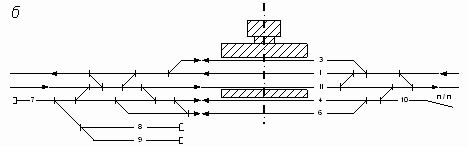 Вариант 1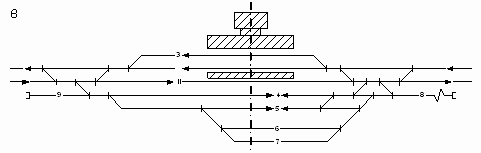 Вариант 3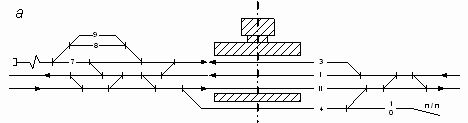 Вариант 4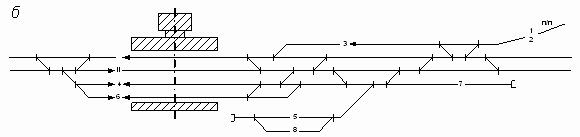 Вариант 5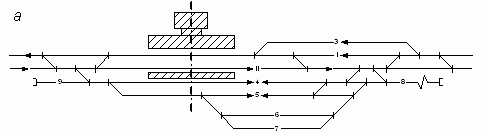 Вариант 6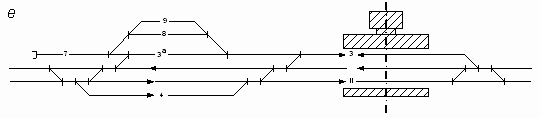 Вариант 7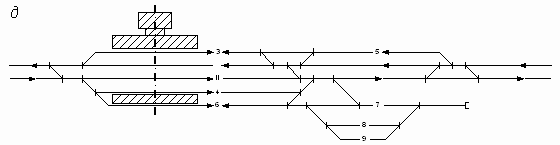 Вариант 8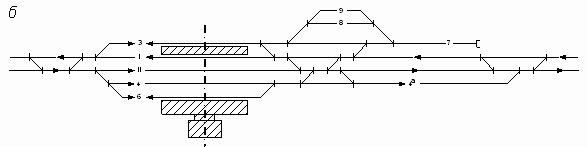 Вариант 9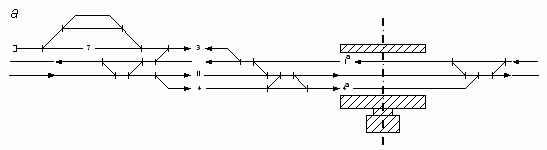 Составить и оформить отчет по практике.Заключительный этап (Аттестация)Контроль качества прохождения практики включает в себя текущий контроль успеваемости и промежуточную аттестацию. Текущий контроль успеваемости и промежуточная аттестация обучающихся проводятся в целях установления соответствия достижений обучающихся поэтапным требованиям образовательной программы к результатам обучения и формирования компетенций. Текущий контроль успеваемости – основной вид систематической проверки знаний, умений, навыков обучающихся. Задача текущего контроля – оперативное и регулярное управление учебной деятельностью обучающихся на основе обратной связи и корректировки. По окончании практики проводится аттестация студентов на основании отчета и результатов проверки знаний по программе практики. Зачет по практике с дифференцированной оценкой принимается руководителем практики не позднее двух недель следующего за практикой учебного семестра. Для организации и проведения промежуточной аттестации (в форме зачета с оценкой) составляются типовые контрольные задания теоретические вопросы, необходимые для оценки знаний, умений, навыков и (или) опыта деятельности, характеризующих этапы формирования компетенций в процессе освоения образовательной программы. Перечень теоретических вопросов обучающиеся получают в ЛК через электронную информационно-образовательную среду Университета.На защите студент должен показать знание нормативных материалов и знание вопросов, которые решались во время прохождения практики, умение анализировать действия и решения, сведения о которых приведены в дневнике и отчете, а также сделать аналитические  выводы, связанные с прохождением практики, включая предложения по совершенствованию деятельности предприятия - базы практики.В случае невыполнения плана практики без уважительной причины либо получения отрицательной характеристики непосредственного руководителя практики от организации (базы практики), а также признания  представленного отчета о практике несоответствующим предъявляемым требованиям, студент направляется на практику повторно в каникулярный период.Студент, не прошедший практику или не получивший дифференцированного зачета по итогам ее прохождения, признается имеющим академическую задолженность. МИНИСТЕРСТВО ТРАНСПОРТА РОССИЙСКОЙ ФЕДЕРАЦИИМИНИСТЕРСТВО ТРАНСПОРТА РОССИЙСКОЙ ФЕДЕРАЦИИМИНИСТЕРСТВО ТРАНСПОРТА РОССИЙСКОЙ ФЕДЕРАЦИИМИНИСТЕРСТВО ТРАНСПОРТА РОССИЙСКОЙ ФЕДЕРАЦИИМИНИСТЕРСТВО ТРАНСПОРТА РОССИЙСКОЙ ФЕДЕРАЦИИМИНИСТЕРСТВО ТРАНСПОРТА РОССИЙСКОЙ ФЕДЕРАЦИИМИНИСТЕРСТВО ТРАНСПОРТА РОССИЙСКОЙ ФЕДЕРАЦИИМИНИСТЕРСТВО ТРАНСПОРТА РОССИЙСКОЙ ФЕДЕРАЦИИМИНИСТЕРСТВО ТРАНСПОРТА РОССИЙСКОЙ ФЕДЕРАЦИИМИНИСТЕРСТВО ТРАНСПОРТА РОССИЙСКОЙ ФЕДЕРАЦИИМИНИСТЕРСТВО ТРАНСПОРТА РОССИЙСКОЙ ФЕДЕРАЦИИФедеральное агентство железнодорожного транспортаФедеральное агентство железнодорожного транспортаФедеральное агентство железнодорожного транспортаФедеральное агентство железнодорожного транспортаФедеральное агентство железнодорожного транспортаФедеральное агентство железнодорожного транспортаФедеральное агентство железнодорожного транспортаФедеральное агентство железнодорожного транспортаФедеральное агентство железнодорожного транспортаФедеральное агентство железнодорожного транспортаФедеральное агентство железнодорожного транспортаФедеральное государственное бюджетное образовательное учреждениевысшего образования"Дальневосточный государственный университет путей сообщения"(ДВГУПС)Федеральное государственное бюджетное образовательное учреждениевысшего образования"Дальневосточный государственный университет путей сообщения"(ДВГУПС)Федеральное государственное бюджетное образовательное учреждениевысшего образования"Дальневосточный государственный университет путей сообщения"(ДВГУПС)Федеральное государственное бюджетное образовательное учреждениевысшего образования"Дальневосточный государственный университет путей сообщения"(ДВГУПС)Федеральное государственное бюджетное образовательное учреждениевысшего образования"Дальневосточный государственный университет путей сообщения"(ДВГУПС)Федеральное государственное бюджетное образовательное учреждениевысшего образования"Дальневосточный государственный университет путей сообщения"(ДВГУПС)Федеральное государственное бюджетное образовательное учреждениевысшего образования"Дальневосточный государственный университет путей сообщения"(ДВГУПС)Федеральное государственное бюджетное образовательное учреждениевысшего образования"Дальневосточный государственный университет путей сообщения"(ДВГУПС)Федеральное государственное бюджетное образовательное учреждениевысшего образования"Дальневосточный государственный университет путей сообщения"(ДВГУПС)Федеральное государственное бюджетное образовательное учреждениевысшего образования"Дальневосточный государственный университет путей сообщения"(ДВГУПС)Федеральное государственное бюджетное образовательное учреждениевысшего образования"Дальневосточный государственный университет путей сообщения"(ДВГУПС)Байкало-Амурский институт железнодорожного транспорта - филиал федерального государственного бюджетного образовательного учреждения высшего образования «Дальневосточный государственный университет путей сообщения» в г. ТындеБайкало-Амурский институт железнодорожного транспорта - филиал федерального государственного бюджетного образовательного учреждения высшего образования «Дальневосточный государственный университет путей сообщения» в г. ТындеБайкало-Амурский институт железнодорожного транспорта - филиал федерального государственного бюджетного образовательного учреждения высшего образования «Дальневосточный государственный университет путей сообщения» в г. ТындеБайкало-Амурский институт железнодорожного транспорта - филиал федерального государственного бюджетного образовательного учреждения высшего образования «Дальневосточный государственный университет путей сообщения» в г. ТындеБайкало-Амурский институт железнодорожного транспорта - филиал федерального государственного бюджетного образовательного учреждения высшего образования «Дальневосточный государственный университет путей сообщения» в г. ТындеБайкало-Амурский институт железнодорожного транспорта - филиал федерального государственного бюджетного образовательного учреждения высшего образования «Дальневосточный государственный университет путей сообщения» в г. ТындеБайкало-Амурский институт железнодорожного транспорта - филиал федерального государственного бюджетного образовательного учреждения высшего образования «Дальневосточный государственный университет путей сообщения» в г. ТындеБайкало-Амурский институт железнодорожного транспорта - филиал федерального государственного бюджетного образовательного учреждения высшего образования «Дальневосточный государственный университет путей сообщения» в г. ТындеБайкало-Амурский институт железнодорожного транспорта - филиал федерального государственного бюджетного образовательного учреждения высшего образования «Дальневосточный государственный университет путей сообщения» в г. ТындеБайкало-Амурский институт железнодорожного транспорта - филиал федерального государственного бюджетного образовательного учреждения высшего образования «Дальневосточный государственный университет путей сообщения» в г. ТындеБайкало-Амурский институт железнодорожного транспорта - филиал федерального государственного бюджетного образовательного учреждения высшего образования «Дальневосточный государственный университет путей сообщения» в г. Тынде(БАмИЖТ - филиал ДВГУПС в г. Тынде)(БАмИЖТ - филиал ДВГУПС в г. Тынде)(БАмИЖТ - филиал ДВГУПС в г. Тынде)(БАмИЖТ - филиал ДВГУПС в г. Тынде)(БАмИЖТ - филиал ДВГУПС в г. Тынде)(БАмИЖТ - филиал ДВГУПС в г. Тынде)(БАмИЖТ - филиал ДВГУПС в г. Тынде)(БАмИЖТ - филиал ДВГУПС в г. Тынде)(БАмИЖТ - филиал ДВГУПС в г. Тынде)(БАмИЖТ - филиал ДВГУПС в г. Тынде)(БАмИЖТ - филиал ДВГУПС в г. Тынде)УТВЕРЖДАЮУТВЕРЖДАЮУТВЕРЖДАЮУТВЕРЖДАЮУТВЕРЖДАЮДиректорИУАТИУАТИУАТИУАТ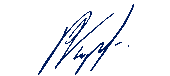 Король Р.Г.Король Р.Г.Король Р.Г.30.06.202230.06.202230.06.202230.06.2022РАБОЧАЯ ПРОГРАММА ПРАКТИКИРАБОЧАЯ ПРОГРАММА ПРАКТИКИРАБОЧАЯ ПРОГРАММА ПРАКТИКИРАБОЧАЯ ПРОГРАММА ПРАКТИКИРАБОЧАЯ ПРОГРАММА ПРАКТИКИРАБОЧАЯ ПРОГРАММА ПРАКТИКИРАБОЧАЯ ПРОГРАММА ПРАКТИКИРАБОЧАЯ ПРОГРАММА ПРАКТИКИРАБОЧАЯ ПРОГРАММА ПРАКТИКИРАБОЧАЯ ПРОГРАММА ПРАКТИКИРАБОЧАЯ ПРОГРАММА ПРАКТИКИОбщетранспортная практикаОбщетранспортная практикаОбщетранспортная практикаОбщетранспортная практикаОбщетранспортная практикаОбщетранспортная практикаОбщетранспортная практикаОбщетранспортная практикаОбщетранспортная практикаОбщетранспортная практикаОбщетранспортная практикадля специальности 23.05.04 Эксплуатация железных дорог для специальности 23.05.04 Эксплуатация железных дорог для специальности 23.05.04 Эксплуатация железных дорог для специальности 23.05.04 Эксплуатация железных дорог для специальности 23.05.04 Эксплуатация железных дорог для специальности 23.05.04 Эксплуатация железных дорог для специальности 23.05.04 Эксплуатация железных дорог для специальности 23.05.04 Эксплуатация железных дорог для специальности 23.05.04 Эксплуатация железных дорог для специальности 23.05.04 Эксплуатация железных дорог для специальности 23.05.04 Эксплуатация железных дорог Составитель(и):ст.преподаватель, Храптович В.В.ст.преподаватель, Храптович В.В.ст.преподаватель, Храптович В.В.ст.преподаватель, Храптович В.В.ст.преподаватель, Храптович В.В.ст.преподаватель, Храптович В.В.ст.преподаватель, Храптович В.В.ст.преподаватель, Храптович В.В.ст.преподаватель, Храптович В.В.ст.преподаватель, Храптович В.В.ст.преподаватель, Храптович В.В.ст.преподаватель, Храптович В.В.ст.преподаватель, Храптович В.В.ст.преподаватель, Храптович В.В.ст.преподаватель, Храптович В.В.ст.преподаватель, Храптович В.В.ст.преподаватель, Храптович В.В.ст.преподаватель, Храптович В.В.ст.преподаватель, Храптович В.В.ст.преподаватель, Храптович В.В.Обсуждена на заседании методической комиссии учебно-структурного подразделения:Обсуждена на заседании методической комиссии учебно-структурного подразделения:Обсуждена на заседании методической комиссии учебно-структурного подразделения:Обсуждена на заседании методической комиссии учебно-структурного подразделения:Обсуждена на заседании методической комиссии учебно-структурного подразделения:Обсуждена на заседании методической комиссии учебно-структурного подразделения:Обсуждена на заседании методической комиссии учебно-структурного подразделения:Обсуждена на заседании методической комиссии учебно-структурного подразделения:Обсуждена на заседании методической комиссии учебно-структурного подразделения:Обсуждена на заседании методической комиссии учебно-структурного подразделения:Обсуждена на заседании методической комиссии учебно-структурного подразделения:Протокол от 25.05.2022г. № 4Протокол от 25.05.2022г. № 4Протокол от 25.05.2022г. № 4Протокол от 25.05.2022г. № 4Протокол от 25.05.2022г. № 4Протокол от 25.05.2022г. № 4Протокол от 25.05.2022г. № 4Протокол от 25.05.2022г. № 4Протокол от 25.05.2022г. № 4Протокол от 25.05.2022г. № 4Протокол от 25.05.2022г. № 4Обсуждена на заседании методической комиссии БАмИЖТ – филиала ДВГУПС в г.ТындеОбсуждена на заседании методической комиссии БАмИЖТ – филиала ДВГУПС в г.ТындеОбсуждена на заседании методической комиссии БАмИЖТ – филиала ДВГУПС в г.ТындеОбсуждена на заседании методической комиссии БАмИЖТ – филиала ДВГУПС в г.ТындеОбсуждена на заседании методической комиссии БАмИЖТ – филиала ДВГУПС в г.ТындеОбсуждена на заседании методической комиссии БАмИЖТ – филиала ДВГУПС в г.ТындеОбсуждена на заседании методической комиссии БАмИЖТ – филиала ДВГУПС в г.ТындеОбсуждена на заседании методической комиссии БАмИЖТ – филиала ДВГУПС в г.ТындеОбсуждена на заседании методической комиссии БАмИЖТ – филиала ДВГУПС в г.ТындеОбсуждена на заседании методической комиссии БАмИЖТ – филиала ДВГУПС в г.ТындеОбсуждена на заседании методической комиссии БАмИЖТ – филиала ДВГУПС в г.ТындеПротокол от 30.06.2022 г. № 6Протокол от 30.06.2022 г. № 6Протокол от 30.06.2022 г. № 6Протокол от 30.06.2022 г. № 6Протокол от 30.06.2022 г. № 6Протокол от 30.06.2022 г. № 6Протокол от 30.06.2022 г. № 6Протокол от 30.06.2022 г. № 6Протокол от 30.06.2022 г. № 6Протокол от 30.06.2022 г. № 6Протокол от 30.06.2022 г. № 6г. Тында2022 г.г. Тында2022 г.г. Тында2022 г.г. Тында2022 г.г. Тында2022 г.г. Тында2022 г.г. Тында2022 г.г. Тында2022 г.г. Тында2022 г.г. Тында2022 г.г. Тында2022 г.стр. 2стр. 2Визирование РПД для исполнения в очередном учебном годуВизирование РПД для исполнения в очередном учебном годуВизирование РПД для исполнения в очередном учебном годуПредседатель МК РНСПредседатель МК РНСПредседатель МК РНС__ __________ 2023 г.__ __________ 2023 г.__ __________ 2023 г.Рабочая программа пересмотрена, обсуждена и одобрена дляисполнения в 2023-2024 учебном году на заседании кафедрыРабочая программа пересмотрена, обсуждена и одобрена дляисполнения в 2023-2024 учебном году на заседании кафедрыРабочая программа пересмотрена, обсуждена и одобрена дляисполнения в 2023-2024 учебном году на заседании кафедрыБАмИЖТБАмИЖТБАмИЖТПротокол от  __ __________ 2023 г.  №  __Зав. кафедрой Гашенко С.А.Протокол от  __ __________ 2023 г.  №  __Зав. кафедрой Гашенко С.А.Визирование РПД для исполнения в очередном учебном годуВизирование РПД для исполнения в очередном учебном годуВизирование РПД для исполнения в очередном учебном годуПредседатель МК РНСПредседатель МК РНСПредседатель МК РНС__ __________ 2024 г.__ __________ 2024 г.__ __________ 2024 г.Рабочая программа пересмотрена, обсуждена и одобрена дляисполнения в 2024-2025 учебном году на заседании кафедрыРабочая программа пересмотрена, обсуждена и одобрена дляисполнения в 2024-2025 учебном году на заседании кафедрыРабочая программа пересмотрена, обсуждена и одобрена дляисполнения в 2024-2025 учебном году на заседании кафедрыБАмИЖТБАмИЖТБАмИЖТПротокол от  __ __________ 2024 г.  №  __Зав. кафедрой Гашенко С.А.Протокол от  __ __________ 2024 г.  №  __Зав. кафедрой Гашенко С.А.Визирование РПД для исполнения в очередном учебном годуВизирование РПД для исполнения в очередном учебном годуВизирование РПД для исполнения в очередном учебном годуПредседатель МК РНСПредседатель МК РНСПредседатель МК РНС__ __________ 2025 г.__ __________ 2025 г.__ __________ 2025 г.Рабочая программа пересмотрена, обсуждена и одобрена дляисполнения в 2025-2026 учебном году на заседании кафедрыРабочая программа пересмотрена, обсуждена и одобрена дляисполнения в 2025-2026 учебном году на заседании кафедрыРабочая программа пересмотрена, обсуждена и одобрена дляисполнения в 2025-2026 учебном году на заседании кафедрыБАмИЖТБАмИЖТБАмИЖТПротокол от  __ __________ 2025 г.  №  __Зав. кафедрой Гашенко С.А.Протокол от  __ __________ 2025 г.  №  __Зав. кафедрой Гашенко С.А.Визирование РПД для исполнения в очередном учебном годуВизирование РПД для исполнения в очередном учебном годуВизирование РПД для исполнения в очередном учебном годуПредседатель МК РНСПредседатель МК РНСПредседатель МК РНС__ __________ 2026 г.__ __________ 2026 г.__ __________ 2026 г.Рабочая программа пересмотрена, обсуждена и одобрена дляисполнения в 2026-2027 учебном году на заседании кафедрыРабочая программа пересмотрена, обсуждена и одобрена дляисполнения в 2026-2027 учебном году на заседании кафедрыРабочая программа пересмотрена, обсуждена и одобрена дляисполнения в 2026-2027 учебном году на заседании кафедрыБАмИЖТБАмИЖТБАмИЖТПротокол от  __ __________ 2026 г.  №  __Зав. кафедрой Гашенко С.А.Протокол от  __ __________ 2026 г.  №  __Зав. кафедрой Гашенко С.А.стр. 3стр. 3стр. 3Программа  Общетранспортная практикаПрограмма  Общетранспортная практикаПрограмма  Общетранспортная практикаПрограмма  Общетранспортная практикаПрограмма  Общетранспортная практикаПрограмма  Общетранспортная практикаПрограмма  Общетранспортная практикаПрограмма  Общетранспортная практикаПрограмма  Общетранспортная практикаПрограмма  Общетранспортная практикаПрограмма  Общетранспортная практикаПрограмма  Общетранспортная практикаПрограмма  Общетранспортная практикаПрограмма  Общетранспортная практикаПрограмма  Общетранспортная практикаПрограмма  Общетранспортная практикаПрограмма  Общетранспортная практикаПрограмма  Общетранспортная практикаразработана в соответствии с ФГОС, утвержденным приказом Министерства образования и науки Российской Федерации от 27.03.2018 № 216разработана в соответствии с ФГОС, утвержденным приказом Министерства образования и науки Российской Федерации от 27.03.2018 № 216разработана в соответствии с ФГОС, утвержденным приказом Министерства образования и науки Российской Федерации от 27.03.2018 № 216разработана в соответствии с ФГОС, утвержденным приказом Министерства образования и науки Российской Федерации от 27.03.2018 № 216разработана в соответствии с ФГОС, утвержденным приказом Министерства образования и науки Российской Федерации от 27.03.2018 № 216разработана в соответствии с ФГОС, утвержденным приказом Министерства образования и науки Российской Федерации от 27.03.2018 № 216разработана в соответствии с ФГОС, утвержденным приказом Министерства образования и науки Российской Федерации от 27.03.2018 № 216разработана в соответствии с ФГОС, утвержденным приказом Министерства образования и науки Российской Федерации от 27.03.2018 № 216разработана в соответствии с ФГОС, утвержденным приказом Министерства образования и науки Российской Федерации от 27.03.2018 № 216разработана в соответствии с ФГОС, утвержденным приказом Министерства образования и науки Российской Федерации от 27.03.2018 № 216разработана в соответствии с ФГОС, утвержденным приказом Министерства образования и науки Российской Федерации от 27.03.2018 № 216разработана в соответствии с ФГОС, утвержденным приказом Министерства образования и науки Российской Федерации от 27.03.2018 № 216разработана в соответствии с ФГОС, утвержденным приказом Министерства образования и науки Российской Федерации от 27.03.2018 № 216разработана в соответствии с ФГОС, утвержденным приказом Министерства образования и науки Российской Федерации от 27.03.2018 № 216разработана в соответствии с ФГОС, утвержденным приказом Министерства образования и науки Российской Федерации от 27.03.2018 № 216разработана в соответствии с ФГОС, утвержденным приказом Министерства образования и науки Российской Федерации от 27.03.2018 № 216разработана в соответствии с ФГОС, утвержденным приказом Министерства образования и науки Российской Федерации от 27.03.2018 № 216разработана в соответствии с ФГОС, утвержденным приказом Министерства образования и науки Российской Федерации от 27.03.2018 № 216КвалификацияКвалификацияКвалификацияКвалификацияКвалификацияинженер путей сообщенияинженер путей сообщенияинженер путей сообщенияинженер путей сообщенияинженер путей сообщенияинженер путей сообщенияинженер путей сообщенияинженер путей сообщенияинженер путей сообщенияинженер путей сообщенияинженер путей сообщенияФорма обученияФорма обученияФорма обученияФорма обученияФорма обученияочнаяочнаяочнаяочнаяочнаяочнаяочнаяочнаяочнаяочнаяочнаяОБЪЕМ ПРАКТИКИ В ЗАЧЕТНЫХ ЕДИНИЦАХ И ЕЁ ПРОДОЛЖИТЕЛЬНОСТЬ В НЕДЕЛЯХ И В АКАДЕМИЧЕСКИХ ЧАСАХОБЪЕМ ПРАКТИКИ В ЗАЧЕТНЫХ ЕДИНИЦАХ И ЕЁ ПРОДОЛЖИТЕЛЬНОСТЬ В НЕДЕЛЯХ И В АКАДЕМИЧЕСКИХ ЧАСАХОБЪЕМ ПРАКТИКИ В ЗАЧЕТНЫХ ЕДИНИЦАХ И ЕЁ ПРОДОЛЖИТЕЛЬНОСТЬ В НЕДЕЛЯХ И В АКАДЕМИЧЕСКИХ ЧАСАХОБЪЕМ ПРАКТИКИ В ЗАЧЕТНЫХ ЕДИНИЦАХ И ЕЁ ПРОДОЛЖИТЕЛЬНОСТЬ В НЕДЕЛЯХ И В АКАДЕМИЧЕСКИХ ЧАСАХОБЪЕМ ПРАКТИКИ В ЗАЧЕТНЫХ ЕДИНИЦАХ И ЕЁ ПРОДОЛЖИТЕЛЬНОСТЬ В НЕДЕЛЯХ И В АКАДЕМИЧЕСКИХ ЧАСАХОБЪЕМ ПРАКТИКИ В ЗАЧЕТНЫХ ЕДИНИЦАХ И ЕЁ ПРОДОЛЖИТЕЛЬНОСТЬ В НЕДЕЛЯХ И В АКАДЕМИЧЕСКИХ ЧАСАХОБЪЕМ ПРАКТИКИ В ЗАЧЕТНЫХ ЕДИНИЦАХ И ЕЁ ПРОДОЛЖИТЕЛЬНОСТЬ В НЕДЕЛЯХ И В АКАДЕМИЧЕСКИХ ЧАСАХОБЪЕМ ПРАКТИКИ В ЗАЧЕТНЫХ ЕДИНИЦАХ И ЕЁ ПРОДОЛЖИТЕЛЬНОСТЬ В НЕДЕЛЯХ И В АКАДЕМИЧЕСКИХ ЧАСАХОБЪЕМ ПРАКТИКИ В ЗАЧЕТНЫХ ЕДИНИЦАХ И ЕЁ ПРОДОЛЖИТЕЛЬНОСТЬ В НЕДЕЛЯХ И В АКАДЕМИЧЕСКИХ ЧАСАХОБЪЕМ ПРАКТИКИ В ЗАЧЕТНЫХ ЕДИНИЦАХ И ЕЁ ПРОДОЛЖИТЕЛЬНОСТЬ В НЕДЕЛЯХ И В АКАДЕМИЧЕСКИХ ЧАСАХОБЪЕМ ПРАКТИКИ В ЗАЧЕТНЫХ ЕДИНИЦАХ И ЕЁ ПРОДОЛЖИТЕЛЬНОСТЬ В НЕДЕЛЯХ И В АКАДЕМИЧЕСКИХ ЧАСАХОБЪЕМ ПРАКТИКИ В ЗАЧЕТНЫХ ЕДИНИЦАХ И ЕЁ ПРОДОЛЖИТЕЛЬНОСТЬ В НЕДЕЛЯХ И В АКАДЕМИЧЕСКИХ ЧАСАХОБЪЕМ ПРАКТИКИ В ЗАЧЕТНЫХ ЕДИНИЦАХ И ЕЁ ПРОДОЛЖИТЕЛЬНОСТЬ В НЕДЕЛЯХ И В АКАДЕМИЧЕСКИХ ЧАСАХОБЪЕМ ПРАКТИКИ В ЗАЧЕТНЫХ ЕДИНИЦАХ И ЕЁ ПРОДОЛЖИТЕЛЬНОСТЬ В НЕДЕЛЯХ И В АКАДЕМИЧЕСКИХ ЧАСАХОБЪЕМ ПРАКТИКИ В ЗАЧЕТНЫХ ЕДИНИЦАХ И ЕЁ ПРОДОЛЖИТЕЛЬНОСТЬ В НЕДЕЛЯХ И В АКАДЕМИЧЕСКИХ ЧАСАХОБЪЕМ ПРАКТИКИ В ЗАЧЕТНЫХ ЕДИНИЦАХ И ЕЁ ПРОДОЛЖИТЕЛЬНОСТЬ В НЕДЕЛЯХ И В АКАДЕМИЧЕСКИХ ЧАСАХОбщая трудоемкостьОбщая трудоемкостьОбщая трудоемкостьОбщая трудоемкость7 ЗЕТ7 ЗЕТ7 ЗЕТ7 ЗЕТ7 ЗЕТ7 ЗЕТ7 ЗЕТ7 ЗЕТ7 ЗЕТ7 ЗЕТ7 ЗЕТПродолжительностьПродолжительностьПродолжительностьПродолжительностьПродолжительностьПродолжительностьПродолжительностьПродолжительностьПродолжительностьПродолжительностьПродолжительностьПродолжительностьПродолжительностьПродолжительностьЧасов по учебному плануЧасов по учебному плануЧасов по учебному плануЧасов по учебному плануЧасов по учебному плануЧасов по учебному плануЧасов по учебному плану252252252Виды контроля  в семестрах:Виды контроля  в семестрах:Виды контроля  в семестрах:Виды контроля  в семестрах:Виды контроля  в семестрах:в том числе:в том числе:в том числе:в том числе:в том числе:в том числе:в том числе:зачёты с оценкой 2, 4зачёты с оценкой 2, 4зачёты с оценкой 2, 4зачёты с оценкой 2, 4зачёты с оценкой 2, 4контактная работаконтактная работаконтактная работаконтактная работаконтактная работаконтактная работа444зачёты с оценкой 2, 4зачёты с оценкой 2, 4зачёты с оценкой 2, 4зачёты с оценкой 2, 4зачёты с оценкой 2, 4самостоятельная работасамостоятельная работасамостоятельная работасамостоятельная работасамостоятельная работасамостоятельная работа240240240зачёты с оценкой 2, 4зачёты с оценкой 2, 4зачёты с оценкой 2, 4зачёты с оценкой 2, 4зачёты с оценкой 2, 4зачёты с оценкой 2, 4зачёты с оценкой 2, 4зачёты с оценкой 2, 4зачёты с оценкой 2, 4зачёты с оценкой 2, 4Распределение часовРаспределение часовРаспределение часовРаспределение часовРаспределение часовРаспределение часовРаспределение часовРаспределение часовРаспределение часовРаспределение часовРаспределение часовРаспределение часовРаспределение часовРаспределение часовРаспределение часовРаспределение часовРаспределение часовРаспределение часовРаспределение часовРаспределение часовРаспределение часовРаспределение часовРаспределение часовРаспределение часовРаспределение часовРаспределение часовРаспределение часовРаспределение часовРаспределение часовРаспределение часовРаспределение часовРаспределение часовРаспределение часовРаспределение часовСеместр(<Курс>.<Семес тр на курсе>)Семестр(<Курс>.<Семес тр на курсе>)2 (1.2)2 (1.2)2 (1.2)2 (1.2)4 (2.2)4 (2.2)4 (2.2)ИтогоИтогоИтогоИтогоНедельНедельИтогоИтогоИтогоИтогоВид занятийВид занятийУПРПРПРПУПУПРПУПУПРПРПЛекцииЛекции22222224444Контроль самостоятельной работыКонтроль самостоятельной работы44444448888Итого ауд.Итого ауд.22222224444Кoнтактная рабoтаКoнтактная рабoта666666612121212Сам. работаСам. работа138138138138102102102240240240240ИтогоИтого144144144144108108108252252252252стр. 41. ВИД ПРАКТИКИ, СПОСОБ И ФОРМА (ФОРМЫ) ЕЁ ПРОВЕДЕНИЯ1. ВИД ПРАКТИКИ, СПОСОБ И ФОРМА (ФОРМЫ) ЕЁ ПРОВЕДЕНИЯ1. ВИД ПРАКТИКИ, СПОСОБ И ФОРМА (ФОРМЫ) ЕЁ ПРОВЕДЕНИЯ1. ВИД ПРАКТИКИ, СПОСОБ И ФОРМА (ФОРМЫ) ЕЁ ПРОВЕДЕНИЯ1.1Вид практики: учебная.Вид практики: учебная.Вид практики: учебная.1.2Способ проведения практики: стационарная.Способ проведения практики: стационарная.Способ проведения практики: стационарная.1.3Форма проведения практики: дискретно.Форма проведения практики: дискретно.Форма проведения практики: дискретно.1.4Общее представление о процессе текущего содержания и технологии ремонта сооружений и устройств путевого хозяйства; об устройствах пассажирской станции, об обработке всех категорий поездов, о взаимодействии с технической станцией и вокзалом; о хозяйстве дирекции СЦБ и связи, действующие сигналы, устройство стрелочного перевода; об устройстве локомотивов и их содержание в локомотивном депо; о технологии ремонта вагонов и техническом оснащение депо, пункта технического обслуживания и других сооружений вагонного депо; о работе дежурного по станции, горке, маневрового и станционного диспетчеров, дежурного по парку, оператора при ДСП, о работе технической конторы, содержании ТРА и технологическом процессе; об устройстве контактной сети; о техническом оснащении и характере работы ДЦУП, его структуре, организации движения поездов, о вопросах  обеспечения безопасности движения. Изучение автоматизированных систем управления грузовой и коммерческой работой, в том числе: автоматизированное рабочее место товарного кассира (АРМ ТВК), автоматизированное рабочее место грузового диспетчера (АРМ ГД), автоматизированное рабочее место оператора технологического центра по обработке документов (АРМ ТехПД), единая автоматизированная система актовопретензионной работы (ЕАС АПР), автоматизированная система управления контейнерным пунктом (АСУ КП) и др. Перспективы автоматизации рабочих мест грузового хозяйства, принципы построения и основные функции ДИСПАРК и ДИСКОН и дрОбщее представление о процессе текущего содержания и технологии ремонта сооружений и устройств путевого хозяйства; об устройствах пассажирской станции, об обработке всех категорий поездов, о взаимодействии с технической станцией и вокзалом; о хозяйстве дирекции СЦБ и связи, действующие сигналы, устройство стрелочного перевода; об устройстве локомотивов и их содержание в локомотивном депо; о технологии ремонта вагонов и техническом оснащение депо, пункта технического обслуживания и других сооружений вагонного депо; о работе дежурного по станции, горке, маневрового и станционного диспетчеров, дежурного по парку, оператора при ДСП, о работе технической конторы, содержании ТРА и технологическом процессе; об устройстве контактной сети; о техническом оснащении и характере работы ДЦУП, его структуре, организации движения поездов, о вопросах  обеспечения безопасности движения. Изучение автоматизированных систем управления грузовой и коммерческой работой, в том числе: автоматизированное рабочее место товарного кассира (АРМ ТВК), автоматизированное рабочее место грузового диспетчера (АРМ ГД), автоматизированное рабочее место оператора технологического центра по обработке документов (АРМ ТехПД), единая автоматизированная система актовопретензионной работы (ЕАС АПР), автоматизированная система управления контейнерным пунктом (АСУ КП) и др. Перспективы автоматизации рабочих мест грузового хозяйства, принципы построения и основные функции ДИСПАРК и ДИСКОН и дрОбщее представление о процессе текущего содержания и технологии ремонта сооружений и устройств путевого хозяйства; об устройствах пассажирской станции, об обработке всех категорий поездов, о взаимодействии с технической станцией и вокзалом; о хозяйстве дирекции СЦБ и связи, действующие сигналы, устройство стрелочного перевода; об устройстве локомотивов и их содержание в локомотивном депо; о технологии ремонта вагонов и техническом оснащение депо, пункта технического обслуживания и других сооружений вагонного депо; о работе дежурного по станции, горке, маневрового и станционного диспетчеров, дежурного по парку, оператора при ДСП, о работе технической конторы, содержании ТРА и технологическом процессе; об устройстве контактной сети; о техническом оснащении и характере работы ДЦУП, его структуре, организации движения поездов, о вопросах  обеспечения безопасности движения. Изучение автоматизированных систем управления грузовой и коммерческой работой, в том числе: автоматизированное рабочее место товарного кассира (АРМ ТВК), автоматизированное рабочее место грузового диспетчера (АРМ ГД), автоматизированное рабочее место оператора технологического центра по обработке документов (АРМ ТехПД), единая автоматизированная система актовопретензионной работы (ЕАС АПР), автоматизированная система управления контейнерным пунктом (АСУ КП) и др. Перспективы автоматизации рабочих мест грузового хозяйства, принципы построения и основные функции ДИСПАРК и ДИСКОН и др2. МЕСТО ПРАКТИКИ В СТРУКТУРЕ ОБРАЗОВАТЕЛЬНОЙ ПРОГРАММЫ2. МЕСТО ПРАКТИКИ В СТРУКТУРЕ ОБРАЗОВАТЕЛЬНОЙ ПРОГРАММЫ2. МЕСТО ПРАКТИКИ В СТРУКТУРЕ ОБРАЗОВАТЕЛЬНОЙ ПРОГРАММЫ2. МЕСТО ПРАКТИКИ В СТРУКТУРЕ ОБРАЗОВАТЕЛЬНОЙ ПРОГРАММЫКод дисциплины:Код дисциплины:Б2.О.01(У)Б2.О.01(У)2.1Требования к предварительной подготовке обучающегося:Требования к предварительной подготовке обучающегося:Требования к предварительной подготовке обучающегося:2.1.1Общий курс железнодорожного транспортаОбщий курс железнодорожного транспортаОбщий курс железнодорожного транспорта2.2Дисциплины и практики, для которых освоение данной дисциплины (модуля) необходимо как предшествующее:Дисциплины и практики, для которых освоение данной дисциплины (модуля) необходимо как предшествующее:Дисциплины и практики, для которых освоение данной дисциплины (модуля) необходимо как предшествующее:2.2.1ГрузоведениеГрузоведениеГрузоведение2.2.2Пути сообщенияПути сообщенияПути сообщения2.2.3Транспортно-грузовые системыТранспортно-грузовые системыТранспортно-грузовые системы2.2.4Управление эксплуатационной работойУправление эксплуатационной работойУправление эксплуатационной работой2.2.5Терминально-логистические комплексыТерминально-логистические комплексыТерминально-логистические комплексы2.2.6Управление грузовой и коммерческой работойУправление грузовой и коммерческой работойУправление грузовой и коммерческой работой2.2.7Железнодорожные станции и узлыЖелезнодорожные станции и узлыЖелезнодорожные станции и узлы2.2.8Техническая эксплуатация железнодорожного транспорта и безопасность движенияТехническая эксплуатация железнодорожного транспорта и безопасность движенияТехническая эксплуатация железнодорожного транспорта и безопасность движения3. ПЕРЕЧЕНЬ ПЛАНИРУЕМЫХ РЕЗУЛЬТАТОВ ОБУЧЕНИЯ ПРИ ПРОХОЖДЕНИИ ПРАКТИКИ, СООТНЕСЕННЫХ С ПЛАНИРУЕМЫМИ РЕЗУЛЬТАТАМИ ОСВОЕНИЯ ОБРАЗОВАТЕЛЬНОЙ ПРОГРАММЫ3. ПЕРЕЧЕНЬ ПЛАНИРУЕМЫХ РЕЗУЛЬТАТОВ ОБУЧЕНИЯ ПРИ ПРОХОЖДЕНИИ ПРАКТИКИ, СООТНЕСЕННЫХ С ПЛАНИРУЕМЫМИ РЕЗУЛЬТАТАМИ ОСВОЕНИЯ ОБРАЗОВАТЕЛЬНОЙ ПРОГРАММЫ3. ПЕРЕЧЕНЬ ПЛАНИРУЕМЫХ РЕЗУЛЬТАТОВ ОБУЧЕНИЯ ПРИ ПРОХОЖДЕНИИ ПРАКТИКИ, СООТНЕСЕННЫХ С ПЛАНИРУЕМЫМИ РЕЗУЛЬТАТАМИ ОСВОЕНИЯ ОБРАЗОВАТЕЛЬНОЙ ПРОГРАММЫ3. ПЕРЕЧЕНЬ ПЛАНИРУЕМЫХ РЕЗУЛЬТАТОВ ОБУЧЕНИЯ ПРИ ПРОХОЖДЕНИИ ПРАКТИКИ, СООТНЕСЕННЫХ С ПЛАНИРУЕМЫМИ РЕЗУЛЬТАТАМИ ОСВОЕНИЯ ОБРАЗОВАТЕЛЬНОЙ ПРОГРАММЫОПК-2: Способен понимать принципы работы современных информационных технологий и использовать их для решения задач профессиональной деятельностиОПК-2: Способен понимать принципы работы современных информационных технологий и использовать их для решения задач профессиональной деятельностиОПК-2: Способен понимать принципы работы современных информационных технологий и использовать их для решения задач профессиональной деятельностиОПК-2: Способен понимать принципы работы современных информационных технологий и использовать их для решения задач профессиональной деятельностиЗнать:Знать:Знать:Знать:Методы представления и алгоритмы обработки данных; основные методы поиска, хранения, обработки и анализа информации из различных источников и баз данных; единую сетевую и условную разметку вагонов, систему нумерации подвижного состава; автоматизированные системы управления на железнодорожном транспорте; порядок приема, составления и передачи информационных сообщений.Методы представления и алгоритмы обработки данных; основные методы поиска, хранения, обработки и анализа информации из различных источников и баз данных; единую сетевую и условную разметку вагонов, систему нумерации подвижного состава; автоматизированные системы управления на железнодорожном транспорте; порядок приема, составления и передачи информационных сообщений.Методы представления и алгоритмы обработки данных; основные методы поиска, хранения, обработки и анализа информации из различных источников и баз данных; единую сетевую и условную разметку вагонов, систему нумерации подвижного состава; автоматизированные системы управления на железнодорожном транспорте; порядок приема, составления и передачи информационных сообщений.Методы представления и алгоритмы обработки данных; основные методы поиска, хранения, обработки и анализа информации из различных источников и баз данных; единую сетевую и условную разметку вагонов, систему нумерации подвижного состава; автоматизированные системы управления на железнодорожном транспорте; порядок приема, составления и передачи информационных сообщений.Уметь:Уметь:Уметь:Уметь:Пользоваться основными методами поиска, хранения, обработки и анализа информации из различных источников и баз данных, представления ее в требуемом формате с использованием информационных, компьютерных и сетевых технологий; пользоваться информационно-аналитическими автоматизированными системами по обработке поездной информацииПользоваться основными методами поиска, хранения, обработки и анализа информации из различных источников и баз данных, представления ее в требуемом формате с использованием информационных, компьютерных и сетевых технологий; пользоваться информационно-аналитическими автоматизированными системами по обработке поездной информацииПользоваться основными методами поиска, хранения, обработки и анализа информации из различных источников и баз данных, представления ее в требуемом формате с использованием информационных, компьютерных и сетевых технологий; пользоваться информационно-аналитическими автоматизированными системами по обработке поездной информацииПользоваться основными методами поиска, хранения, обработки и анализа информации из различных источников и баз данных, представления ее в требуемом формате с использованием информационных, компьютерных и сетевых технологий; пользоваться информационно-аналитическими автоматизированными системами по обработке поездной информацииВладеть:Владеть:Владеть:Владеть:Основными методами представления и алгоритмами обработки данных; методами поиска, хранения, обработки и анализа информации из различных источников и баз данных, представления ее в требуемом формате с использованием информационных, компьютерных и сетевых технологий; имеет навыки по информационному обслуживанию и обработке данных в области производственной деятельности; навыками занесения в автоматизированную систему информационных сообщений о поездной и маневровой работе.Основными методами представления и алгоритмами обработки данных; методами поиска, хранения, обработки и анализа информации из различных источников и баз данных, представления ее в требуемом формате с использованием информационных, компьютерных и сетевых технологий; имеет навыки по информационному обслуживанию и обработке данных в области производственной деятельности; навыками занесения в автоматизированную систему информационных сообщений о поездной и маневровой работе.Основными методами представления и алгоритмами обработки данных; методами поиска, хранения, обработки и анализа информации из различных источников и баз данных, представления ее в требуемом формате с использованием информационных, компьютерных и сетевых технологий; имеет навыки по информационному обслуживанию и обработке данных в области производственной деятельности; навыками занесения в автоматизированную систему информационных сообщений о поездной и маневровой работе.Основными методами представления и алгоритмами обработки данных; методами поиска, хранения, обработки и анализа информации из различных источников и баз данных, представления ее в требуемом формате с использованием информационных, компьютерных и сетевых технологий; имеет навыки по информационному обслуживанию и обработке данных в области производственной деятельности; навыками занесения в автоматизированную систему информационных сообщений о поездной и маневровой работе.ОПК-3: Способен принимать решения в области профессиональной деятельности, применяя нормативную правовую базу, теоретические основы и опыт производства и эксплуатации транспортаОПК-3: Способен принимать решения в области профессиональной деятельности, применяя нормативную правовую базу, теоретические основы и опыт производства и эксплуатации транспортаОПК-3: Способен принимать решения в области профессиональной деятельности, применяя нормативную правовую базу, теоретические основы и опыт производства и эксплуатации транспортаОПК-3: Способен принимать решения в области профессиональной деятельности, применяя нормативную правовую базу, теоретические основы и опыт производства и эксплуатации транспортаЗнать:Знать:Знать:Знать:Сущность и содержание основных отраслей прав; действующее законодательство и правовые нормы, регулирующиеСущность и содержание основных отраслей прав; действующее законодательство и правовые нормы, регулирующиеСущность и содержание основных отраслей прав; действующее законодательство и правовые нормы, регулирующиеСущность и содержание основных отраслей прав; действующее законодательство и правовые нормы, регулирующиестр. 5профессиональную деятельность; нормативную правовую базу в области профессиональной деятельности для принятия решений, анализа и оценки результатов социально-правовых отношений; теоретические основы, опыт производства и эксплуатации железнодорожного транспорта; источники транспортного законодательства, систему правоотношений на транспорте, понятие прав, обязанностей, ответственности, ограничения ответственности, презумции вины, порядок заключения договоров на перевозку и транспортные услуги, порядок разрешения споров по транспортным отношениямпрофессиональную деятельность; нормативную правовую базу в области профессиональной деятельности для принятия решений, анализа и оценки результатов социально-правовых отношений; теоретические основы, опыт производства и эксплуатации железнодорожного транспорта; источники транспортного законодательства, систему правоотношений на транспорте, понятие прав, обязанностей, ответственности, ограничения ответственности, презумции вины, порядок заключения договоров на перевозку и транспортные услуги, порядок разрешения споров по транспортным отношениямпрофессиональную деятельность; нормативную правовую базу в области профессиональной деятельности для принятия решений, анализа и оценки результатов социально-правовых отношений; теоретические основы, опыт производства и эксплуатации железнодорожного транспорта; источники транспортного законодательства, систему правоотношений на транспорте, понятие прав, обязанностей, ответственности, ограничения ответственности, презумции вины, порядок заключения договоров на перевозку и транспортные услуги, порядок разрешения споров по транспортным отношениямпрофессиональную деятельность; нормативную правовую базу в области профессиональной деятельности для принятия решений, анализа и оценки результатов социально-правовых отношений; теоретические основы, опыт производства и эксплуатации железнодорожного транспорта; источники транспортного законодательства, систему правоотношений на транспорте, понятие прав, обязанностей, ответственности, ограничения ответственности, презумции вины, порядок заключения договоров на перевозку и транспортные услуги, порядок разрешения споров по транспортным отношениямпрофессиональную деятельность; нормативную правовую базу в области профессиональной деятельности для принятия решений, анализа и оценки результатов социально-правовых отношений; теоретические основы, опыт производства и эксплуатации железнодорожного транспорта; источники транспортного законодательства, систему правоотношений на транспорте, понятие прав, обязанностей, ответственности, ограничения ответственности, презумции вины, порядок заключения договоров на перевозку и транспортные услуги, порядок разрешения споров по транспортным отношениямпрофессиональную деятельность; нормативную правовую базу в области профессиональной деятельности для принятия решений, анализа и оценки результатов социально-правовых отношений; теоретические основы, опыт производства и эксплуатации железнодорожного транспорта; источники транспортного законодательства, систему правоотношений на транспорте, понятие прав, обязанностей, ответственности, ограничения ответственности, презумции вины, порядок заключения договоров на перевозку и транспортные услуги, порядок разрешения споров по транспортным отношениямпрофессиональную деятельность; нормативную правовую базу в области профессиональной деятельности для принятия решений, анализа и оценки результатов социально-правовых отношений; теоретические основы, опыт производства и эксплуатации железнодорожного транспорта; источники транспортного законодательства, систему правоотношений на транспорте, понятие прав, обязанностей, ответственности, ограничения ответственности, презумции вины, порядок заключения договоров на перевозку и транспортные услуги, порядок разрешения споров по транспортным отношениямпрофессиональную деятельность; нормативную правовую базу в области профессиональной деятельности для принятия решений, анализа и оценки результатов социально-правовых отношений; теоретические основы, опыт производства и эксплуатации железнодорожного транспорта; источники транспортного законодательства, систему правоотношений на транспорте, понятие прав, обязанностей, ответственности, ограничения ответственности, презумции вины, порядок заключения договоров на перевозку и транспортные услуги, порядок разрешения споров по транспортным отношениямпрофессиональную деятельность; нормативную правовую базу в области профессиональной деятельности для принятия решений, анализа и оценки результатов социально-правовых отношений; теоретические основы, опыт производства и эксплуатации железнодорожного транспорта; источники транспортного законодательства, систему правоотношений на транспорте, понятие прав, обязанностей, ответственности, ограничения ответственности, презумции вины, порядок заключения договоров на перевозку и транспортные услуги, порядок разрешения споров по транспортным отношениямУметь:Уметь:Уметь:Уметь:Уметь:Уметь:Уметь:Уметь:Уметь:Использовать нормативно-правовую документацию в сфере профессиональной деятельности; применять нормативную правовую базу в области профессиональной деятельности для принятия решений, анализа и оценки результатов социально- правовых отношений; нормативные правовые документы для обеспечения бесперебойной работы железных дорог и безопасности движения; использовать транспортное законодательство для регулирования вопросов планирования и организации перевозок грузов, пассажиров, багажа и грузобагажа, решать конкретные ситуации в транспортных отношениях, используя специальные законы и подзаконные документы.Использовать нормативно-правовую документацию в сфере профессиональной деятельности; применять нормативную правовую базу в области профессиональной деятельности для принятия решений, анализа и оценки результатов социально- правовых отношений; нормативные правовые документы для обеспечения бесперебойной работы железных дорог и безопасности движения; использовать транспортное законодательство для регулирования вопросов планирования и организации перевозок грузов, пассажиров, багажа и грузобагажа, решать конкретные ситуации в транспортных отношениях, используя специальные законы и подзаконные документы.Использовать нормативно-правовую документацию в сфере профессиональной деятельности; применять нормативную правовую базу в области профессиональной деятельности для принятия решений, анализа и оценки результатов социально- правовых отношений; нормативные правовые документы для обеспечения бесперебойной работы железных дорог и безопасности движения; использовать транспортное законодательство для регулирования вопросов планирования и организации перевозок грузов, пассажиров, багажа и грузобагажа, решать конкретные ситуации в транспортных отношениях, используя специальные законы и подзаконные документы.Использовать нормативно-правовую документацию в сфере профессиональной деятельности; применять нормативную правовую базу в области профессиональной деятельности для принятия решений, анализа и оценки результатов социально- правовых отношений; нормативные правовые документы для обеспечения бесперебойной работы железных дорог и безопасности движения; использовать транспортное законодательство для регулирования вопросов планирования и организации перевозок грузов, пассажиров, багажа и грузобагажа, решать конкретные ситуации в транспортных отношениях, используя специальные законы и подзаконные документы.Использовать нормативно-правовую документацию в сфере профессиональной деятельности; применять нормативную правовую базу в области профессиональной деятельности для принятия решений, анализа и оценки результатов социально- правовых отношений; нормативные правовые документы для обеспечения бесперебойной работы железных дорог и безопасности движения; использовать транспортное законодательство для регулирования вопросов планирования и организации перевозок грузов, пассажиров, багажа и грузобагажа, решать конкретные ситуации в транспортных отношениях, используя специальные законы и подзаконные документы.Использовать нормативно-правовую документацию в сфере профессиональной деятельности; применять нормативную правовую базу в области профессиональной деятельности для принятия решений, анализа и оценки результатов социально- правовых отношений; нормативные правовые документы для обеспечения бесперебойной работы железных дорог и безопасности движения; использовать транспортное законодательство для регулирования вопросов планирования и организации перевозок грузов, пассажиров, багажа и грузобагажа, решать конкретные ситуации в транспортных отношениях, используя специальные законы и подзаконные документы.Использовать нормативно-правовую документацию в сфере профессиональной деятельности; применять нормативную правовую базу в области профессиональной деятельности для принятия решений, анализа и оценки результатов социально- правовых отношений; нормативные правовые документы для обеспечения бесперебойной работы железных дорог и безопасности движения; использовать транспортное законодательство для регулирования вопросов планирования и организации перевозок грузов, пассажиров, багажа и грузобагажа, решать конкретные ситуации в транспортных отношениях, используя специальные законы и подзаконные документы.Использовать нормативно-правовую документацию в сфере профессиональной деятельности; применять нормативную правовую базу в области профессиональной деятельности для принятия решений, анализа и оценки результатов социально- правовых отношений; нормативные правовые документы для обеспечения бесперебойной работы железных дорог и безопасности движения; использовать транспортное законодательство для регулирования вопросов планирования и организации перевозок грузов, пассажиров, багажа и грузобагажа, решать конкретные ситуации в транспортных отношениях, используя специальные законы и подзаконные документы.Использовать нормативно-правовую документацию в сфере профессиональной деятельности; применять нормативную правовую базу в области профессиональной деятельности для принятия решений, анализа и оценки результатов социально- правовых отношений; нормативные правовые документы для обеспечения бесперебойной работы железных дорог и безопасности движения; использовать транспортное законодательство для регулирования вопросов планирования и организации перевозок грузов, пассажиров, багажа и грузобагажа, решать конкретные ситуации в транспортных отношениях, используя специальные законы и подзаконные документы.Владеть:Владеть:Владеть:Владеть:Владеть:Владеть:Владеть:Владеть:Владеть:Навыками работы с нормативно-правовой документацией; навыками оценки доступности транспортных услуг регионов для принятия решений в области профессиональной деятельности; навыками формирования программ развития транспорта на среднесрочный и долгосрочный периоды; навыками оформления несохранных перевозок, составления проектов договоров на эксплуатацию путей необщего пользования и договоров на подачу и уборку вагонов, договоров на оказание дополнительных услуг, навыками составления претензионных заявлений и исков.Навыками работы с нормативно-правовой документацией; навыками оценки доступности транспортных услуг регионов для принятия решений в области профессиональной деятельности; навыками формирования программ развития транспорта на среднесрочный и долгосрочный периоды; навыками оформления несохранных перевозок, составления проектов договоров на эксплуатацию путей необщего пользования и договоров на подачу и уборку вагонов, договоров на оказание дополнительных услуг, навыками составления претензионных заявлений и исков.Навыками работы с нормативно-правовой документацией; навыками оценки доступности транспортных услуг регионов для принятия решений в области профессиональной деятельности; навыками формирования программ развития транспорта на среднесрочный и долгосрочный периоды; навыками оформления несохранных перевозок, составления проектов договоров на эксплуатацию путей необщего пользования и договоров на подачу и уборку вагонов, договоров на оказание дополнительных услуг, навыками составления претензионных заявлений и исков.Навыками работы с нормативно-правовой документацией; навыками оценки доступности транспортных услуг регионов для принятия решений в области профессиональной деятельности; навыками формирования программ развития транспорта на среднесрочный и долгосрочный периоды; навыками оформления несохранных перевозок, составления проектов договоров на эксплуатацию путей необщего пользования и договоров на подачу и уборку вагонов, договоров на оказание дополнительных услуг, навыками составления претензионных заявлений и исков.Навыками работы с нормативно-правовой документацией; навыками оценки доступности транспортных услуг регионов для принятия решений в области профессиональной деятельности; навыками формирования программ развития транспорта на среднесрочный и долгосрочный периоды; навыками оформления несохранных перевозок, составления проектов договоров на эксплуатацию путей необщего пользования и договоров на подачу и уборку вагонов, договоров на оказание дополнительных услуг, навыками составления претензионных заявлений и исков.Навыками работы с нормативно-правовой документацией; навыками оценки доступности транспортных услуг регионов для принятия решений в области профессиональной деятельности; навыками формирования программ развития транспорта на среднесрочный и долгосрочный периоды; навыками оформления несохранных перевозок, составления проектов договоров на эксплуатацию путей необщего пользования и договоров на подачу и уборку вагонов, договоров на оказание дополнительных услуг, навыками составления претензионных заявлений и исков.Навыками работы с нормативно-правовой документацией; навыками оценки доступности транспортных услуг регионов для принятия решений в области профессиональной деятельности; навыками формирования программ развития транспорта на среднесрочный и долгосрочный периоды; навыками оформления несохранных перевозок, составления проектов договоров на эксплуатацию путей необщего пользования и договоров на подачу и уборку вагонов, договоров на оказание дополнительных услуг, навыками составления претензионных заявлений и исков.Навыками работы с нормативно-правовой документацией; навыками оценки доступности транспортных услуг регионов для принятия решений в области профессиональной деятельности; навыками формирования программ развития транспорта на среднесрочный и долгосрочный периоды; навыками оформления несохранных перевозок, составления проектов договоров на эксплуатацию путей необщего пользования и договоров на подачу и уборку вагонов, договоров на оказание дополнительных услуг, навыками составления претензионных заявлений и исков.Навыками работы с нормативно-правовой документацией; навыками оценки доступности транспортных услуг регионов для принятия решений в области профессиональной деятельности; навыками формирования программ развития транспорта на среднесрочный и долгосрочный периоды; навыками оформления несохранных перевозок, составления проектов договоров на эксплуатацию путей необщего пользования и договоров на подачу и уборку вагонов, договоров на оказание дополнительных услуг, навыками составления претензионных заявлений и исков.4. СОДЕРЖАНИЕ ПРАКТИКИ С УКАЗАНИЕМ ОТВЕДЕННОГО КОЛИЧЕСТВА ЧАСОВ4. СОДЕРЖАНИЕ ПРАКТИКИ С УКАЗАНИЕМ ОТВЕДЕННОГО КОЛИЧЕСТВА ЧАСОВ4. СОДЕРЖАНИЕ ПРАКТИКИ С УКАЗАНИЕМ ОТВЕДЕННОГО КОЛИЧЕСТВА ЧАСОВ4. СОДЕРЖАНИЕ ПРАКТИКИ С УКАЗАНИЕМ ОТВЕДЕННОГО КОЛИЧЕСТВА ЧАСОВ4. СОДЕРЖАНИЕ ПРАКТИКИ С УКАЗАНИЕМ ОТВЕДЕННОГО КОЛИЧЕСТВА ЧАСОВ4. СОДЕРЖАНИЕ ПРАКТИКИ С УКАЗАНИЕМ ОТВЕДЕННОГО КОЛИЧЕСТВА ЧАСОВ4. СОДЕРЖАНИЕ ПРАКТИКИ С УКАЗАНИЕМ ОТВЕДЕННОГО КОЛИЧЕСТВА ЧАСОВ4. СОДЕРЖАНИЕ ПРАКТИКИ С УКАЗАНИЕМ ОТВЕДЕННОГО КОЛИЧЕСТВА ЧАСОВ4. СОДЕРЖАНИЕ ПРАКТИКИ С УКАЗАНИЕМ ОТВЕДЕННОГО КОЛИЧЕСТВА ЧАСОВКод занятияНаименование разделов и тем /вид занятия/Семестр / КурсЧасовКомпетен-цииЛитератураИнтеракт.ПримечаниеПримечаниеРаздел 0. 2 семестрРаздел 1. Ознакомительный этап1.1Порядок прохождения практики и правила оформления документов.Выдача индивидуального задания.Вводный инструктаж по охране труда, технике безопасности, пожарной безопасности, правилам внутреннего трудового распорядка. /Лек/22ОПК-2 ОПК -3Л3.10Раздел 2. Основной этап2.1Тындинская дистанция пути (ПЧ-22).Общее представление о процессе текущего содержания и технологии ремонта сооружений и устройств путевого хозяйства. Ознакомление со структурой управления дистанции пути, устройства стрелочного перевода.  /Ср/218ОПК-2 ОПК -3Л1.2Л3.1 Л3.3Э102.2Тындинская дистанция сигнализации, централизации и блокировки (ШЧ-14); Региональный центр связи (РЦС-6)Общее представление о  хозяйстве дистанции СЦБ и связи, действующие сигналы, устройство стрелочного перевода. Ознакомление со структурой дистанции СЦБ и связи. Изучение принципа действия полуавтоблокировки и автоблокировки. Изучение принципа действия ЭЦ и МРЦ /Ср/212ОПК-2 ОПК -3Л1.2Л3.1 Л3.3Э102.3Локомотивное депо Тында (ТЧЭ-11)Общее представление  об устройстве локомотивов и их содержание в локомотивном депо; oзнакомление с назначением и структурой ремонтного локомотивного депо. Ознакомление с назначением и структурой эксплуатационного локомотивного депо. Изучение видов ремонта локомотивов. Общее представление об устройстве контактной сети. /Ср/212ОПК-2 ОПК -3Л1.2Л3.1 Л3.3Э10стр. 62.4Вагоноремонтный участок Тында ЛВЧ- 2Общее представление о  технологии ремонта вагонов и техническом оснащение депо, пункта технического обслуживания и других сооружений вагонного депо;  ознакомление со структурой управления пассажирского вагонного депо. Изучение классификации пассажирских вагонов Ознакомление с техническим оснащением ремонтного вагонного депо. Ознакомление с технологией ремонта вагонов.  Изучение порядка присвоения номера вагону /Ср/212ОПК-2 ОПК -3Л1.2Л3.1 Л3.3Э102.5Железнодорожный вокзал ст. ТындаОбщее представление  об устройствах пассажирской станции, об обработке всех категорий поездов, о взаимодействии с технической станцией и вокзалом. Ознакомление со структурой управления железнодорожным вокзалом. Изучение классификации железнодорожных вокзалов /Ср/224ОПК-2 ОПК -3Л1.2Л3.1 Л3.3Э102.6Центр организации работы железнодорожных станций (ДЦС-6)Общее представление о работе дежурного по железнодорожной станции, сортировочной горке, принцип работы сортировочной горки, маневрового и станционного диспетчеров, дежурного по парку, оператора при ДСП, о работе технической конторы, содержании ТРА и технологическом процессе. Изучение классификации железнодорожных станций.  /Ср/232ОПК-2 ОПК -3Л1.2Л3.1 Л3.3Э102.7Выполнение индивидуального задания. /Ср/220ОПК-2 ОПК -3Л1.2Л3.1 Л3.3Э10Раздел 3. Заключительный этап3.1Подготовка и оформление отчетных документов по практике /Ср/24ОПК-2 ОПК -3Л1.2Л3.1 Л3.3Э103.2Подготовка к защите отчета по практике /ЗачётСОц/24ОПК-2 ОПК -3Л1.2Л3.1 Л3.3Э10Раздел 3. 4 семестрРаздел 4. Ознакомительный этап4.1Порядок прохождения практики и правила оформления документов.Выдача индивидуального задания.Вводный инструктаж по охране труда, технике безопасности, пожарной безопасности.  Требования трудовой и производственной дисциплины на предприятиях железнодорожного транспорта. /Лек/42ОПК-2 ОПК -3Л3.10Раздел 5. Основной этапстр. 75.15.1Ознакомление с рабочим местом дежурного по станции. Его должностные обязанности, регламент переговоров, должностные инструкции. Ведение поездной и технической документации. Знакомство с АСУ используемыми дежурным по станции в его работе. /Ср/Ознакомление с рабочим местом дежурного по станции. Его должностные обязанности, регламент переговоров, должностные инструкции. Ведение поездной и технической документации. Знакомство с АСУ используемыми дежурным по станции в его работе. /Ср/424ОПК-2 ОПК -3Л1.1Л3.1Э1 Э2Л1.1Л3.1Э1 Э205.25.2Принципы организации маневровой работы на промежуточной станции. Руководство маневровой работой. Безопасность при производстве маневров. /Ср/Принципы организации маневровой работы на промежуточной станции. Руководство маневровой работой. Безопасность при производстве маневров. /Ср/424ОПК-2 ОПК -3Л1.1Л3.1Э1 Э2Л1.1Л3.1Э1 Э205.35.3Изучение автоматизированных систем управления грузовой и коммерческой работой, в том числе: автоматизированное рабочее место товарного кассира (АРМ ТВК), автоматизированное рабочее место грузового диспетчера (АРМ ГД), автоматизированное рабочее место оператора технологического центра по обработке документов (АРМ ТехПД) /Ср/Изучение автоматизированных систем управления грузовой и коммерческой работой, в том числе: автоматизированное рабочее место товарного кассира (АРМ ТВК), автоматизированное рабочее место грузового диспетчера (АРМ ГД), автоматизированное рабочее место оператора технологического центра по обработке документов (АРМ ТехПД) /Ср/412ОПК-2 ОПК -3Л1.1Л3.1 Л3.2Э1 Э2Л1.1Л3.1 Л3.2Э1 Э205.45.4Общее представление: единая автоматизированная система актово- претензионной работы (ЕАС АПР), автоматизированная система управления контейнерным пунктом (АСУ КП) и др. /Ср/Общее представление: единая автоматизированная система актово- претензионной работы (ЕАС АПР), автоматизированная система управления контейнерным пунктом (АСУ КП) и др. /Ср/412ОПК-2 ОПК -3Л1.1Л3.1 Л3.2Э1 Э2Л1.1Л3.1 Л3.2Э1 Э205.55.5Перспективы автоматизации рабочих мест грузового хозяйства, принципы построения и основные функции ДИСПАРК и ДИСКОН и др. /Ср/Перспективы автоматизации рабочих мест грузового хозяйства, принципы построения и основные функции ДИСПАРК и ДИСКОН и др. /Ср/410ОПК-2 ОПК -3Л3.1 Л3.2Э1 Э2Л3.1 Л3.2Э1 Э205.65.6Выполнение индивидуального задания /Ср/Выполнение индивидуального задания /Ср/412ОПК-2 ОПК -3Л1.1Л3.1 Л3.2Э1 Э2Л1.1Л3.1 Л3.2Э1 Э20Раздел 6. Заключительный этапРаздел 6. Заключительный этап6.16.1Подготовка и оформление отчетных документов по практике /Ср/Подготовка и оформление отчетных документов по практике /Ср/44ОПК-2 ОПК -3Л1.1Л3.1 Л3.2Э1 Э2Л1.1Л3.1 Л3.2Э1 Э206.26.2Подготовка к защите отчета по практике /ЗачётСОц/Подготовка к защите отчета по практике /ЗачётСОц/44ОПК-2 ОПК -3Л1.1Л3.1 Л3.2Э1 Э2Л1.1Л3.1 Л3.2Э1 Э205. ОЦЕНОЧНЫЕ МАТЕРИАЛЫ ДЛЯ ПРОВЕДЕНИЯ ПРОМЕЖУТОЧНОЙ АТТЕСТАЦИИ ОБУЧАЮЩИХСЯ ПО ПРАКТИКЕ5. ОЦЕНОЧНЫЕ МАТЕРИАЛЫ ДЛЯ ПРОВЕДЕНИЯ ПРОМЕЖУТОЧНОЙ АТТЕСТАЦИИ ОБУЧАЮЩИХСЯ ПО ПРАКТИКЕ5. ОЦЕНОЧНЫЕ МАТЕРИАЛЫ ДЛЯ ПРОВЕДЕНИЯ ПРОМЕЖУТОЧНОЙ АТТЕСТАЦИИ ОБУЧАЮЩИХСЯ ПО ПРАКТИКЕ5. ОЦЕНОЧНЫЕ МАТЕРИАЛЫ ДЛЯ ПРОВЕДЕНИЯ ПРОМЕЖУТОЧНОЙ АТТЕСТАЦИИ ОБУЧАЮЩИХСЯ ПО ПРАКТИКЕ5. ОЦЕНОЧНЫЕ МАТЕРИАЛЫ ДЛЯ ПРОВЕДЕНИЯ ПРОМЕЖУТОЧНОЙ АТТЕСТАЦИИ ОБУЧАЮЩИХСЯ ПО ПРАКТИКЕ5. ОЦЕНОЧНЫЕ МАТЕРИАЛЫ ДЛЯ ПРОВЕДЕНИЯ ПРОМЕЖУТОЧНОЙ АТТЕСТАЦИИ ОБУЧАЮЩИХСЯ ПО ПРАКТИКЕ5. ОЦЕНОЧНЫЕ МАТЕРИАЛЫ ДЛЯ ПРОВЕДЕНИЯ ПРОМЕЖУТОЧНОЙ АТТЕСТАЦИИ ОБУЧАЮЩИХСЯ ПО ПРАКТИКЕ5. ОЦЕНОЧНЫЕ МАТЕРИАЛЫ ДЛЯ ПРОВЕДЕНИЯ ПРОМЕЖУТОЧНОЙ АТТЕСТАЦИИ ОБУЧАЮЩИХСЯ ПО ПРАКТИКЕ5. ОЦЕНОЧНЫЕ МАТЕРИАЛЫ ДЛЯ ПРОВЕДЕНИЯ ПРОМЕЖУТОЧНОЙ АТТЕСТАЦИИ ОБУЧАЮЩИХСЯ ПО ПРАКТИКЕ5. ОЦЕНОЧНЫЕ МАТЕРИАЛЫ ДЛЯ ПРОВЕДЕНИЯ ПРОМЕЖУТОЧНОЙ АТТЕСТАЦИИ ОБУЧАЮЩИХСЯ ПО ПРАКТИКЕ5. ОЦЕНОЧНЫЕ МАТЕРИАЛЫ ДЛЯ ПРОВЕДЕНИЯ ПРОМЕЖУТОЧНОЙ АТТЕСТАЦИИ ОБУЧАЮЩИХСЯ ПО ПРАКТИКЕ5. ОЦЕНОЧНЫЕ МАТЕРИАЛЫ ДЛЯ ПРОВЕДЕНИЯ ПРОМЕЖУТОЧНОЙ АТТЕСТАЦИИ ОБУЧАЮЩИХСЯ ПО ПРАКТИКЕРазмещены в приложенииРазмещены в приложенииРазмещены в приложенииРазмещены в приложенииРазмещены в приложенииРазмещены в приложенииРазмещены в приложенииРазмещены в приложенииРазмещены в приложенииРазмещены в приложенииРазмещены в приложенииРазмещены в приложении6. УЧЕБНО-МЕТОДИЧЕСКОЕ И ИНФОРМАЦИОННОЕ ОБЕСПЕЧЕНИЕ ПРАКТИКИ6. УЧЕБНО-МЕТОДИЧЕСКОЕ И ИНФОРМАЦИОННОЕ ОБЕСПЕЧЕНИЕ ПРАКТИКИ6. УЧЕБНО-МЕТОДИЧЕСКОЕ И ИНФОРМАЦИОННОЕ ОБЕСПЕЧЕНИЕ ПРАКТИКИ6. УЧЕБНО-МЕТОДИЧЕСКОЕ И ИНФОРМАЦИОННОЕ ОБЕСПЕЧЕНИЕ ПРАКТИКИ6. УЧЕБНО-МЕТОДИЧЕСКОЕ И ИНФОРМАЦИОННОЕ ОБЕСПЕЧЕНИЕ ПРАКТИКИ6. УЧЕБНО-МЕТОДИЧЕСКОЕ И ИНФОРМАЦИОННОЕ ОБЕСПЕЧЕНИЕ ПРАКТИКИ6. УЧЕБНО-МЕТОДИЧЕСКОЕ И ИНФОРМАЦИОННОЕ ОБЕСПЕЧЕНИЕ ПРАКТИКИ6. УЧЕБНО-МЕТОДИЧЕСКОЕ И ИНФОРМАЦИОННОЕ ОБЕСПЕЧЕНИЕ ПРАКТИКИ6. УЧЕБНО-МЕТОДИЧЕСКОЕ И ИНФОРМАЦИОННОЕ ОБЕСПЕЧЕНИЕ ПРАКТИКИ6. УЧЕБНО-МЕТОДИЧЕСКОЕ И ИНФОРМАЦИОННОЕ ОБЕСПЕЧЕНИЕ ПРАКТИКИ6. УЧЕБНО-МЕТОДИЧЕСКОЕ И ИНФОРМАЦИОННОЕ ОБЕСПЕЧЕНИЕ ПРАКТИКИ6. УЧЕБНО-МЕТОДИЧЕСКОЕ И ИНФОРМАЦИОННОЕ ОБЕСПЕЧЕНИЕ ПРАКТИКИ6.1. Рекомендуемая литература6.1. Рекомендуемая литература6.1. Рекомендуемая литература6.1. Рекомендуемая литература6.1. Рекомендуемая литература6.1. Рекомендуемая литература6.1. Рекомендуемая литература6.1. Рекомендуемая литература6.1. Рекомендуемая литература6.1. Рекомендуемая литература6.1. Рекомендуемая литература6.1. Рекомендуемая литература6.1.1. Перечень основной литературы, необходимой для проведения практики6.1.1. Перечень основной литературы, необходимой для проведения практики6.1.1. Перечень основной литературы, необходимой для проведения практики6.1.1. Перечень основной литературы, необходимой для проведения практики6.1.1. Перечень основной литературы, необходимой для проведения практики6.1.1. Перечень основной литературы, необходимой для проведения практики6.1.1. Перечень основной литературы, необходимой для проведения практики6.1.1. Перечень основной литературы, необходимой для проведения практики6.1.1. Перечень основной литературы, необходимой для проведения практики6.1.1. Перечень основной литературы, необходимой для проведения практики6.1.1. Перечень основной литературы, необходимой для проведения практики6.1.1. Перечень основной литературы, необходимой для проведения практикиАвторы, составителиАвторы, составителиЗаглавиеЗаглавиеЗаглавиеЗаглавиеЗаглавиеИздательство, годИздательство, годИздательство, годИздательство, годЛ1.1Левин Д. Ю.Левин Д. Ю.Управление эксплуатационной работой на железнодорожном транспорте: Технология и управление работой станций и узлов: Учебное пособиеУправление эксплуатационной работой на железнодорожном транспорте: Технология и управление работой станций и узлов: Учебное пособиеУправление эксплуатационной работой на железнодорожном транспорте: Технология и управление работой станций и узлов: Учебное пособиеУправление эксплуатационной работой на железнодорожном транспорте: Технология и управление работой станций и узлов: Учебное пособиеУправление эксплуатационной работой на железнодорожном транспорте: Технология и управление работой станций и узлов: Учебное пособиеМосква: ООО "Научно- издательский центр ИНФРА- М", 2017, http://znanium.com/go.php? id=701552Москва: ООО "Научно- издательский центр ИНФРА- М", 2017, http://znanium.com/go.php? id=701552Москва: ООО "Научно- издательский центр ИНФРА- М", 2017, http://znanium.com/go.php? id=701552Москва: ООО "Научно- издательский центр ИНФРА- М", 2017, http://znanium.com/go.php? id=701552Л1.2Ефименко Ю.И.Ефименко Ю.И.Железные дороги. Общий курс: учеб.Железные дороги. Общий курс: учеб.Железные дороги. Общий курс: учеб.Железные дороги. Общий курс: учеб.Железные дороги. Общий курс: учеб.Москва: ФГБОУ "Учебно- методический центр по образованию на железнодорожном транспорте", 2013,Москва: ФГБОУ "Учебно- методический центр по образованию на железнодорожном транспорте", 2013,Москва: ФГБОУ "Учебно- методический центр по образованию на железнодорожном транспорте", 2013,Москва: ФГБОУ "Учебно- методический центр по образованию на железнодорожном транспорте", 2013,стр. 86.1.3. Перечень учебно-методического обеспечения для самостоятельной работы обучающихся при прохождении практики6.1.3. Перечень учебно-методического обеспечения для самостоятельной работы обучающихся при прохождении практики6.1.3. Перечень учебно-методического обеспечения для самостоятельной работы обучающихся при прохождении практики6.1.3. Перечень учебно-методического обеспечения для самостоятельной работы обучающихся при прохождении практики6.1.3. Перечень учебно-методического обеспечения для самостоятельной работы обучающихся при прохождении практики6.1.3. Перечень учебно-методического обеспечения для самостоятельной работы обучающихся при прохождении практикиАвторы, составителиАвторы, составителиЗаглавиеИздательство, годИздательство, годЛ3.1Долгорук Д.С.Долгорук Д.С.Отчёт по учебной практике.: Методические указания.Хабаровск: Изд-во ДВГУПС, 2012,Хабаровск: Изд-во ДВГУПС, 2012,Л3.2Дороничев А.В., Король Р.Г.Дороничев А.В., Король Р.Г.Информационные технологии в грузовой и коммерческой работе на железнодорожном транспорте: учеб. пособиеХабаровск: Изд-во ДВГУПС, 2015,Хабаровск: Изд-во ДВГУПС, 2015,Л3.3Белозерова И.Г., Серова Д.С.Белозерова И.Г., Серова Д.С.Общий курс железных дорог: учеб. пособиеХабаровск: Изд-во ДВГУПС, 2020,Хабаровск: Изд-во ДВГУПС, 2020,6.2. Перечень ресурсов информационно-телекоммуникационной сети "Интернет", необходимых для проведения практики6.2. Перечень ресурсов информационно-телекоммуникационной сети "Интернет", необходимых для проведения практики6.2. Перечень ресурсов информационно-телекоммуникационной сети "Интернет", необходимых для проведения практики6.2. Перечень ресурсов информационно-телекоммуникационной сети "Интернет", необходимых для проведения практики6.2. Перечень ресурсов информационно-телекоммуникационной сети "Интернет", необходимых для проведения практики6.2. Перечень ресурсов информационно-телекоммуникационной сети "Интернет", необходимых для проведения практикиЭ1Правила технической эксплуатации железных дорог Российской Федерации.  утв. Приказом Минтранса России от 21 дек. 2010 г в последней редакцииПравила технической эксплуатации железных дорог Российской Федерации.  утв. Приказом Минтранса России от 21 дек. 2010 г в последней редакцииПравила технической эксплуатации железных дорог Российской Федерации.  утв. Приказом Минтранса России от 21 дек. 2010 г в последней редакцииhttps://base.garant.ru/55170488/https://base.garant.ru/55170488/Э2Боровиков М.С. (под ред.) Управление перевозочным процессом на железнодорожном транспорте : учебник — Москва: ФГБУ ДПО «Учебно- методический центр по образованию на железнодорожном транспорте», 2021. — 552 с.Боровиков М.С. (под ред.) Управление перевозочным процессом на железнодорожном транспорте : учебник — Москва: ФГБУ ДПО «Учебно- методический центр по образованию на железнодорожном транспорте», 2021. — 552 с.Боровиков М.С. (под ред.) Управление перевозочным процессом на железнодорожном транспорте : учебник — Москва: ФГБУ ДПО «Учебно- методический центр по образованию на железнодорожном транспорте», 2021. — 552 с.http://umczdt.ru/books/40/2517 14/http://umczdt.ru/books/40/2517 14/6.3 Перечень информационных технологий, используемых при проведении практики, включая перечень программного обеспечения и информационных справочных систем (при необходимости)6.3 Перечень информационных технологий, используемых при проведении практики, включая перечень программного обеспечения и информационных справочных систем (при необходимости)6.3 Перечень информационных технологий, используемых при проведении практики, включая перечень программного обеспечения и информационных справочных систем (при необходимости)6.3 Перечень информационных технологий, используемых при проведении практики, включая перечень программного обеспечения и информационных справочных систем (при необходимости)6.3 Перечень информационных технологий, используемых при проведении практики, включая перечень программного обеспечения и информационных справочных систем (при необходимости)6.3 Перечень информационных технологий, используемых при проведении практики, включая перечень программного обеспечения и информационных справочных систем (при необходимости)6.3.1 Перечень программного обеспечения6.3.1 Перечень программного обеспечения6.3.1 Перечень программного обеспечения6.3.1 Перечень программного обеспечения6.3.1 Перечень программного обеспечения6.3.1 Перечень программного обеспечения6.3.1.16.3.1.1Office Pro Plus 2007 - Пакет офисных программ, лиц.45525415Office Pro Plus 2007 - Пакет офисных программ, лиц.45525415Office Pro Plus 2007 - Пакет офисных программ, лиц.45525415Office Pro Plus 2007 - Пакет офисных программ, лиц.455254156.3.1.16.3.1.1Office Pro Plus 2007 - Пакет офисных программ, лиц.45525415Office Pro Plus 2007 - Пакет офисных программ, лиц.45525415Office Pro Plus 2007 - Пакет офисных программ, лиц.45525415Office Pro Plus 2007 - Пакет офисных программ, лиц.455254156.3.1.26.3.1.2Windows XP - Операционная система, лиц. 46107380Windows XP - Операционная система, лиц. 46107380Windows XP - Операционная система, лиц. 46107380Windows XP - Операционная система, лиц. 461073806.3.1.36.3.1.3Антивирус Kaspersky Endpoint Security для бизнеса – Расширенный Russian Edition - Антивирусная защита, контракт 469 ДВГУПСАнтивирус Kaspersky Endpoint Security для бизнеса – Расширенный Russian Edition - Антивирусная защита, контракт 469 ДВГУПСАнтивирус Kaspersky Endpoint Security для бизнеса – Расширенный Russian Edition - Антивирусная защита, контракт 469 ДВГУПСАнтивирус Kaspersky Endpoint Security для бизнеса – Расширенный Russian Edition - Антивирусная защита, контракт 469 ДВГУПС6.3.1.46.3.1.4Free Conference Call (свободная лицензия)Free Conference Call (свободная лицензия)Free Conference Call (свободная лицензия)Free Conference Call (свободная лицензия)6.3.2 Перечень информационных справочных систем6.3.2 Перечень информационных справочных систем6.3.2 Перечень информационных справочных систем6.3.2 Перечень информационных справочных систем6.3.2 Перечень информационных справочных систем6.3.2 Перечень информационных справочных систем6.3.2.16.3.2.11."Университетская библиотека ONLINE" Адрес: http://www.biblioclub.ru/1."Университетская библиотека ONLINE" Адрес: http://www.biblioclub.ru/1."Университетская библиотека ONLINE" Адрес: http://www.biblioclub.ru/1."Университетская библиотека ONLINE" Адрес: http://www.biblioclub.ru/6.3.2.26.3.2.22. Электронная библиотечная система  «Книгафонд» Адрес: http://www.knigafund.ru/2. Электронная библиотечная система  «Книгафонд» Адрес: http://www.knigafund.ru/2. Электронная библиотечная система  «Книгафонд» Адрес: http://www.knigafund.ru/2. Электронная библиотечная система  «Книгафонд» Адрес: http://www.knigafund.ru/6.3.2.36.3.2.33. Издательство "ЮРАЙТ" Адрес сайта: www.biblio-online.ru3. Издательство "ЮРАЙТ" Адрес сайта: www.biblio-online.ru3. Издательство "ЮРАЙТ" Адрес сайта: www.biblio-online.ru3. Издательство "ЮРАЙТ" Адрес сайта: www.biblio-online.ru6.3.2.46.3.2.44. Электронные ресурсы научно-технической библиотеки МИИТа Адрес: http://library.miit.ru4. Электронные ресурсы научно-технической библиотеки МИИТа Адрес: http://library.miit.ru4. Электронные ресурсы научно-технической библиотеки МИИТа Адрес: http://library.miit.ru4. Электронные ресурсы научно-технической библиотеки МИИТа Адрес: http://library.miit.ru6.3.2.56.3.2.55. Электронно-библиотечная система "Лань" Адрес: http://e.lanbook.com5. Электронно-библиотечная система "Лань" Адрес: http://e.lanbook.com5. Электронно-библиотечная система "Лань" Адрес: http://e.lanbook.com5. Электронно-библиотечная система "Лань" Адрес: http://e.lanbook.com6.3.2.66.3.2.66. ЭБС znanium.com   издательства «ИНФРА-М» Адрес: http://znanium.com/6. ЭБС znanium.com   издательства «ИНФРА-М» Адрес: http://znanium.com/6. ЭБС znanium.com   издательства «ИНФРА-М» Адрес: http://znanium.com/6. ЭБС znanium.com   издательства «ИНФРА-М» Адрес: http://znanium.com/6.3.2.76.3.2.77. ЭБС  Book.ru Адрес:    https://www.book.ru/7. ЭБС  Book.ru Адрес:    https://www.book.ru/7. ЭБС  Book.ru Адрес:    https://www.book.ru/7. ЭБС  Book.ru Адрес:    https://www.book.ru/6.3.2.86.3.2.88. Справочно-правовая система "КонсультантПлюс" Адрес: https://cons-plus.ru/razrabotka_pravovih_system/8. Справочно-правовая система "КонсультантПлюс" Адрес: https://cons-plus.ru/razrabotka_pravovih_system/8. Справочно-правовая система "КонсультантПлюс" Адрес: https://cons-plus.ru/razrabotka_pravovih_system/8. Справочно-правовая система "КонсультантПлюс" Адрес: https://cons-plus.ru/razrabotka_pravovih_system/6.3.2.96.3.2.99. Электронный каталог НТБ ДВГУПС Адрес:http://ntb.festu.khv.ru/9. Электронный каталог НТБ ДВГУПС Адрес:http://ntb.festu.khv.ru/9. Электронный каталог НТБ ДВГУПС Адрес:http://ntb.festu.khv.ru/9. Электронный каталог НТБ ДВГУПС Адрес:http://ntb.festu.khv.ru/7. ОПИСАНИЕ МАТЕРИАЛЬНО-ТЕХНИЧЕСКОЙ БАЗЫ, НЕОБХОДИМОЙ ДЛЯ ПРОВЕДЕНИЯ ПРАКТИКИ7. ОПИСАНИЕ МАТЕРИАЛЬНО-ТЕХНИЧЕСКОЙ БАЗЫ, НЕОБХОДИМОЙ ДЛЯ ПРОВЕДЕНИЯ ПРАКТИКИ7. ОПИСАНИЕ МАТЕРИАЛЬНО-ТЕХНИЧЕСКОЙ БАЗЫ, НЕОБХОДИМОЙ ДЛЯ ПРОВЕДЕНИЯ ПРАКТИКИ7. ОПИСАНИЕ МАТЕРИАЛЬНО-ТЕХНИЧЕСКОЙ БАЗЫ, НЕОБХОДИМОЙ ДЛЯ ПРОВЕДЕНИЯ ПРАКТИКИ7. ОПИСАНИЕ МАТЕРИАЛЬНО-ТЕХНИЧЕСКОЙ БАЗЫ, НЕОБХОДИМОЙ ДЛЯ ПРОВЕДЕНИЯ ПРАКТИКИ7. ОПИСАНИЕ МАТЕРИАЛЬНО-ТЕХНИЧЕСКОЙ БАЗЫ, НЕОБХОДИМОЙ ДЛЯ ПРОВЕДЕНИЯ ПРАКТИКИ8. МЕТОДИЧЕСКИЕ МАТЕРИАЛЫ ДЛЯ ОБУЧАЮЩИХСЯ ПО ПРОХОЖДЕНИЮ ПРАКТИКИ8. МЕТОДИЧЕСКИЕ МАТЕРИАЛЫ ДЛЯ ОБУЧАЮЩИХСЯ ПО ПРОХОЖДЕНИЮ ПРАКТИКИ8. МЕТОДИЧЕСКИЕ МАТЕРИАЛЫ ДЛЯ ОБУЧАЮЩИХСЯ ПО ПРОХОЖДЕНИЮ ПРАКТИКИ8. МЕТОДИЧЕСКИЕ МАТЕРИАЛЫ ДЛЯ ОБУЧАЮЩИХСЯ ПО ПРОХОЖДЕНИЮ ПРАКТИКИ8. МЕТОДИЧЕСКИЕ МАТЕРИАЛЫ ДЛЯ ОБУЧАЮЩИХСЯ ПО ПРОХОЖДЕНИЮ ПРАКТИКИ8. МЕТОДИЧЕСКИЕ МАТЕРИАЛЫ ДЛЯ ОБУЧАЮЩИХСЯ ПО ПРОХОЖДЕНИЮ ПРАКТИКИУчебная практика студентов проводится в структурных подразделениях ОАО "РЖД". Направление студентов на практику производится в соответствии с графиком учебного процесса.Перед началом практики (в первый день практики в соответствии с графиком учебного процесса) проводится организационное собрание студентов и руководителя практики для разъяснения целей, содержания и порядка прохождения практики,  получения индивидуального задания, прохождения инструктажа по охране труда и технике безопасности на предприятиях железнодорожного транспортаВ функции руководителя учебной практики входит:- проведение организационного собрания со студентами перед началом практики;- знакомство студентов с условиями обеспечения безопасности на месте прохождения практики;- консультации студентов по порядку выполнения работ, предусмотренных программой и оформления отчетов о прохождении практики;- проведение итоговой аттестации по результатам прохождения практики, прием защиты отчетов.В течение практики студент занимается подготовкой и самоподготовкой.Во время прохождения практики студент должен изучить:-основные устройства и технологию работы предприятий, понять роль будущей специальности в работе дорог, познакомиться с устройствами, техническим оснащением организации перевозок и управлением на железнодорожном транспорте (для 2 семестра);-общие сведения о железнодорожных станциях, технологию работы железнодорожных станций, трудовую деятельность дежурного по железнодорожной станции (ДСП)(для 4 семестра).Изучение тем включает в себя чтение, анализ и конспектирование основного и дополнительного материала, заучивание основных формулировок.  В назначенные дни студент имеет возможность получить консультации у ведущего преподавателя.Студент при прохождении учебной практики обязан:Учебная практика студентов проводится в структурных подразделениях ОАО "РЖД". Направление студентов на практику производится в соответствии с графиком учебного процесса.Перед началом практики (в первый день практики в соответствии с графиком учебного процесса) проводится организационное собрание студентов и руководителя практики для разъяснения целей, содержания и порядка прохождения практики,  получения индивидуального задания, прохождения инструктажа по охране труда и технике безопасности на предприятиях железнодорожного транспортаВ функции руководителя учебной практики входит:- проведение организационного собрания со студентами перед началом практики;- знакомство студентов с условиями обеспечения безопасности на месте прохождения практики;- консультации студентов по порядку выполнения работ, предусмотренных программой и оформления отчетов о прохождении практики;- проведение итоговой аттестации по результатам прохождения практики, прием защиты отчетов.В течение практики студент занимается подготовкой и самоподготовкой.Во время прохождения практики студент должен изучить:-основные устройства и технологию работы предприятий, понять роль будущей специальности в работе дорог, познакомиться с устройствами, техническим оснащением организации перевозок и управлением на железнодорожном транспорте (для 2 семестра);-общие сведения о железнодорожных станциях, технологию работы железнодорожных станций, трудовую деятельность дежурного по железнодорожной станции (ДСП)(для 4 семестра).Изучение тем включает в себя чтение, анализ и конспектирование основного и дополнительного материала, заучивание основных формулировок.  В назначенные дни студент имеет возможность получить консультации у ведущего преподавателя.Студент при прохождении учебной практики обязан:Учебная практика студентов проводится в структурных подразделениях ОАО "РЖД". Направление студентов на практику производится в соответствии с графиком учебного процесса.Перед началом практики (в первый день практики в соответствии с графиком учебного процесса) проводится организационное собрание студентов и руководителя практики для разъяснения целей, содержания и порядка прохождения практики,  получения индивидуального задания, прохождения инструктажа по охране труда и технике безопасности на предприятиях железнодорожного транспортаВ функции руководителя учебной практики входит:- проведение организационного собрания со студентами перед началом практики;- знакомство студентов с условиями обеспечения безопасности на месте прохождения практики;- консультации студентов по порядку выполнения работ, предусмотренных программой и оформления отчетов о прохождении практики;- проведение итоговой аттестации по результатам прохождения практики, прием защиты отчетов.В течение практики студент занимается подготовкой и самоподготовкой.Во время прохождения практики студент должен изучить:-основные устройства и технологию работы предприятий, понять роль будущей специальности в работе дорог, познакомиться с устройствами, техническим оснащением организации перевозок и управлением на железнодорожном транспорте (для 2 семестра);-общие сведения о железнодорожных станциях, технологию работы железнодорожных станций, трудовую деятельность дежурного по железнодорожной станции (ДСП)(для 4 семестра).Изучение тем включает в себя чтение, анализ и конспектирование основного и дополнительного материала, заучивание основных формулировок.  В назначенные дни студент имеет возможность получить консультации у ведущего преподавателя.Студент при прохождении учебной практики обязан:Учебная практика студентов проводится в структурных подразделениях ОАО "РЖД". Направление студентов на практику производится в соответствии с графиком учебного процесса.Перед началом практики (в первый день практики в соответствии с графиком учебного процесса) проводится организационное собрание студентов и руководителя практики для разъяснения целей, содержания и порядка прохождения практики,  получения индивидуального задания, прохождения инструктажа по охране труда и технике безопасности на предприятиях железнодорожного транспортаВ функции руководителя учебной практики входит:- проведение организационного собрания со студентами перед началом практики;- знакомство студентов с условиями обеспечения безопасности на месте прохождения практики;- консультации студентов по порядку выполнения работ, предусмотренных программой и оформления отчетов о прохождении практики;- проведение итоговой аттестации по результатам прохождения практики, прием защиты отчетов.В течение практики студент занимается подготовкой и самоподготовкой.Во время прохождения практики студент должен изучить:-основные устройства и технологию работы предприятий, понять роль будущей специальности в работе дорог, познакомиться с устройствами, техническим оснащением организации перевозок и управлением на железнодорожном транспорте (для 2 семестра);-общие сведения о железнодорожных станциях, технологию работы железнодорожных станций, трудовую деятельность дежурного по железнодорожной станции (ДСП)(для 4 семестра).Изучение тем включает в себя чтение, анализ и конспектирование основного и дополнительного материала, заучивание основных формулировок.  В назначенные дни студент имеет возможность получить консультации у ведущего преподавателя.Студент при прохождении учебной практики обязан:Учебная практика студентов проводится в структурных подразделениях ОАО "РЖД". Направление студентов на практику производится в соответствии с графиком учебного процесса.Перед началом практики (в первый день практики в соответствии с графиком учебного процесса) проводится организационное собрание студентов и руководителя практики для разъяснения целей, содержания и порядка прохождения практики,  получения индивидуального задания, прохождения инструктажа по охране труда и технике безопасности на предприятиях железнодорожного транспортаВ функции руководителя учебной практики входит:- проведение организационного собрания со студентами перед началом практики;- знакомство студентов с условиями обеспечения безопасности на месте прохождения практики;- консультации студентов по порядку выполнения работ, предусмотренных программой и оформления отчетов о прохождении практики;- проведение итоговой аттестации по результатам прохождения практики, прием защиты отчетов.В течение практики студент занимается подготовкой и самоподготовкой.Во время прохождения практики студент должен изучить:-основные устройства и технологию работы предприятий, понять роль будущей специальности в работе дорог, познакомиться с устройствами, техническим оснащением организации перевозок и управлением на железнодорожном транспорте (для 2 семестра);-общие сведения о железнодорожных станциях, технологию работы железнодорожных станций, трудовую деятельность дежурного по железнодорожной станции (ДСП)(для 4 семестра).Изучение тем включает в себя чтение, анализ и конспектирование основного и дополнительного материала, заучивание основных формулировок.  В назначенные дни студент имеет возможность получить консультации у ведущего преподавателя.Студент при прохождении учебной практики обязан:Учебная практика студентов проводится в структурных подразделениях ОАО "РЖД". Направление студентов на практику производится в соответствии с графиком учебного процесса.Перед началом практики (в первый день практики в соответствии с графиком учебного процесса) проводится организационное собрание студентов и руководителя практики для разъяснения целей, содержания и порядка прохождения практики,  получения индивидуального задания, прохождения инструктажа по охране труда и технике безопасности на предприятиях железнодорожного транспортаВ функции руководителя учебной практики входит:- проведение организационного собрания со студентами перед началом практики;- знакомство студентов с условиями обеспечения безопасности на месте прохождения практики;- консультации студентов по порядку выполнения работ, предусмотренных программой и оформления отчетов о прохождении практики;- проведение итоговой аттестации по результатам прохождения практики, прием защиты отчетов.В течение практики студент занимается подготовкой и самоподготовкой.Во время прохождения практики студент должен изучить:-основные устройства и технологию работы предприятий, понять роль будущей специальности в работе дорог, познакомиться с устройствами, техническим оснащением организации перевозок и управлением на железнодорожном транспорте (для 2 семестра);-общие сведения о железнодорожных станциях, технологию работы железнодорожных станций, трудовую деятельность дежурного по железнодорожной станции (ДСП)(для 4 семестра).Изучение тем включает в себя чтение, анализ и конспектирование основного и дополнительного материала, заучивание основных формулировок.  В назначенные дни студент имеет возможность получить консультации у ведущего преподавателя.Студент при прохождении учебной практики обязан:стр. 9- полностью выполнять задания, предусмотренные программой практики;- вести дневник практики;- подчиняться правилам внутреннего распорядка;- изучить и неукоснительно соблюдать правила охраны труда и техники безопасности;- точно и своевременно выполнять все указания руководителя практики;- добросовестно выполнять требования программы практики и рабочего плана, утвержденного непосредственным руководителем практики;- нести ответственность за выполнение работы и за ее результаты;- представить письменный отчет о прохождении практики.Отчет по практике является основным документом студента, отражающим выполненную им работу во время практики, а также полученные знания и организационно-технические навыки.Выполнение студентом отчета по практике производится в соответствии с методическими указаниями и заданием, выданным руководителями практики от университета. Пояснительная записка должна удовлетворять требованиям к оформлению и объёму отчета по практике. Перед осуществлением защиты отчета по практике студенту необходимо освоить весь теоретический материал, имеющий отношение к данной работе. Подготовка к защите отчета по практике включает в себя самоподготовку и консультации.Если отчет по практике не допущен к защите, то все необходимые дополнения и исправления сдают вместе с недопущенным отчетом.Допущенные к защите отчеты с внесенными уточнениями предъявляются преподавателю на защите.Отчет по практике, выполненный не соответствующему заданию студента, защите не подлежит.Аттестация по итогам практики проводится на основании результатов защиты отчета по практики. Защита отчетов по практике производятся в устной форме, в формате собеседования с преподавателем или в форме круглого стола с вовлечением в обсуждение нескольких студентов.Студенты, не выполнившие программу практики по уважительной причине, проходят практику по индивидуальному плану в свободное от учебы время. Студенты, не выполнившие программу практики без уважительной причины или получившие оценку «неудовлетворительно» при промежуточной аттестации результатов прохождения практики, считаются имеющими академическую задолженность.- полностью выполнять задания, предусмотренные программой практики;- вести дневник практики;- подчиняться правилам внутреннего распорядка;- изучить и неукоснительно соблюдать правила охраны труда и техники безопасности;- точно и своевременно выполнять все указания руководителя практики;- добросовестно выполнять требования программы практики и рабочего плана, утвержденного непосредственным руководителем практики;- нести ответственность за выполнение работы и за ее результаты;- представить письменный отчет о прохождении практики.Отчет по практике является основным документом студента, отражающим выполненную им работу во время практики, а также полученные знания и организационно-технические навыки.Выполнение студентом отчета по практике производится в соответствии с методическими указаниями и заданием, выданным руководителями практики от университета. Пояснительная записка должна удовлетворять требованиям к оформлению и объёму отчета по практике. Перед осуществлением защиты отчета по практике студенту необходимо освоить весь теоретический материал, имеющий отношение к данной работе. Подготовка к защите отчета по практике включает в себя самоподготовку и консультации.Если отчет по практике не допущен к защите, то все необходимые дополнения и исправления сдают вместе с недопущенным отчетом.Допущенные к защите отчеты с внесенными уточнениями предъявляются преподавателю на защите.Отчет по практике, выполненный не соответствующему заданию студента, защите не подлежит.Аттестация по итогам практики проводится на основании результатов защиты отчета по практики. Защита отчетов по практике производятся в устной форме, в формате собеседования с преподавателем или в форме круглого стола с вовлечением в обсуждение нескольких студентов.Студенты, не выполнившие программу практики по уважительной причине, проходят практику по индивидуальному плану в свободное от учебы время. Студенты, не выполнившие программу практики без уважительной причины или получившие оценку «неудовлетворительно» при промежуточной аттестации результатов прохождения практики, считаются имеющими академическую задолженность.Оценочные материалы при формировании рабочих программдисциплин (модулей)Оценочные материалы при формировании рабочих программдисциплин (модулей)Оценочные материалы при формировании рабочих программдисциплин (модулей)Оценочные материалы при формировании рабочих программдисциплин (модулей)Оценочные материалы при формировании рабочих программдисциплин (модулей)Оценочные материалы при формировании рабочих программдисциплин (модулей)Оценочные материалы при формировании рабочих программдисциплин (модулей)Оценочные материалы при формировании рабочих программдисциплин (модулей)Оценочные материалы при формировании рабочих программдисциплин (модулей)Оценочные материалы при формировании рабочих программдисциплин (модулей)Направление подготовки / специальность: Направление подготовки / специальность: Направление подготовки / специальность: Направление подготовки / специальность: Направление подготовки / специальность: Эксплуатация железных дорогЭксплуатация железных дорогЭксплуатация железных дорогЭксплуатация железных дорогЭксплуатация железных дорогПрофиль / специализация: Профиль / специализация: Магистральный транспортГрузовая и коммерческая работаМагистральный транспортГрузовая и коммерческая работаМагистральный транспортГрузовая и коммерческая работаМагистральный транспортГрузовая и коммерческая работаМагистральный транспортГрузовая и коммерческая работаМагистральный транспортГрузовая и коммерческая работаМагистральный транспортГрузовая и коммерческая работаМагистральный транспортГрузовая и коммерческая работаДисциплина:Общетранспортная практикаОбщетранспортная практикаОбщетранспортная практикаОбщетранспортная практикаОбщетранспортная практикаОбщетранспортная практикаОбщетранспортная практикаОбщетранспортная практикаОбщетранспортная практикаФормируемые компетенции:Формируемые компетенции:Формируемые компетенции:ОПК-2; ОПК-3ОПК-2; ОПК-3ОПК-2; ОПК-3ОПК-2; ОПК-3ОПК-2; ОПК-3ОПК-2; ОПК-3ОПК-2; ОПК-3Описание показателей, критериев и шкал оценивания компетенций.Описание показателей, критериев и шкал оценивания компетенций.Описание показателей, критериев и шкал оценивания компетенций.Описание показателей, критериев и шкал оценивания компетенций.Описание показателей, критериев и шкал оценивания компетенций.Описание показателей, критериев и шкал оценивания компетенций.Описание показателей, критериев и шкал оценивания компетенций.Описание показателей, критериев и шкал оценивания компетенций.Описание показателей, критериев и шкал оценивания компетенций.Описание показателей, критериев и шкал оценивания компетенций.Показатели и критерии оценивания компетенцийПоказатели и критерии оценивания компетенцийПоказатели и критерии оценивания компетенцийПоказатели и критерии оценивания компетенцийПоказатели и критерии оценивания компетенцийПоказатели и критерии оценивания компетенцийПоказатели и критерии оценивания компетенцийПоказатели и критерии оценивания компетенцийПоказатели и критерии оценивания компетенцийПоказатели и критерии оценивания компетенцийОбъектоценкиУровни сформированности компетенцийУровни сформированности компетенцийУровни сформированности компетенцийУровни сформированности компетенцийУровни сформированности компетенцийКритерий оцениваниярезультатов обученияКритерий оцениваниярезультатов обученияКритерий оцениваниярезультатов обученияКритерий оцениваниярезультатов обученияОбучающийсяНизкий уровеньПороговый уровеньПовышенный уровеньВысокий уровеньНизкий уровеньПороговый уровеньПовышенный уровеньВысокий уровеньНизкий уровеньПороговый уровеньПовышенный уровеньВысокий уровеньНизкий уровеньПороговый уровеньПовышенный уровеньВысокий уровеньНизкий уровеньПороговый уровеньПовышенный уровеньВысокий уровеньУровень результатов обученияне ниже пороговогоУровень результатов обученияне ниже пороговогоУровень результатов обученияне ниже пороговогоУровень результатов обученияне ниже пороговогоШкалы оценивания компетенций  при защите отчета по практикеШкалы оценивания компетенций  при защите отчета по практикеШкалы оценивания компетенций  при защите отчета по практикеШкалы оценивания компетенций  при защите отчета по практикеШкалы оценивания компетенций  при защите отчета по практикеШкалы оценивания компетенций  при защите отчета по практикеШкалы оценивания компетенций  при защите отчета по практикеШкалы оценивания компетенций  при защите отчета по практикеШкалы оценивания компетенций  при защите отчета по практикеШкалы оценивания компетенций  при защите отчета по практикеДостигнутый уровень результатаобученияХарактеристика уровня сформированностикомпетенцийХарактеристика уровня сформированностикомпетенцийХарактеристика уровня сформированностикомпетенцийХарактеристика уровня сформированностикомпетенцийХарактеристика уровня сформированностикомпетенцийХарактеристика уровня сформированностикомпетенцийХарактеристика уровня сформированностикомпетенцийШкала оцениванияЭкзамен или зачет с оценкойШкала оцениванияЭкзамен или зачет с оценкойНизкийуровеньОбучающийся:обнаружил пробелы в знаниях основного учебно-программного материала;допустил принципиальные ошибки в выполнении заданий,
предусмотренных программой практики;не может продолжить обучение или приступить к профессиональной деятельности по окончании программы без дополнительных занятий по соответствующей практике.Обучающийся:обнаружил пробелы в знаниях основного учебно-программного материала;допустил принципиальные ошибки в выполнении заданий,
предусмотренных программой практики;не может продолжить обучение или приступить к профессиональной деятельности по окончании программы без дополнительных занятий по соответствующей практике.Обучающийся:обнаружил пробелы в знаниях основного учебно-программного материала;допустил принципиальные ошибки в выполнении заданий,
предусмотренных программой практики;не может продолжить обучение или приступить к профессиональной деятельности по окончании программы без дополнительных занятий по соответствующей практике.Обучающийся:обнаружил пробелы в знаниях основного учебно-программного материала;допустил принципиальные ошибки в выполнении заданий,
предусмотренных программой практики;не может продолжить обучение или приступить к профессиональной деятельности по окончании программы без дополнительных занятий по соответствующей практике.Обучающийся:обнаружил пробелы в знаниях основного учебно-программного материала;допустил принципиальные ошибки в выполнении заданий,
предусмотренных программой практики;не может продолжить обучение или приступить к профессиональной деятельности по окончании программы без дополнительных занятий по соответствующей практике.Обучающийся:обнаружил пробелы в знаниях основного учебно-программного материала;допустил принципиальные ошибки в выполнении заданий,
предусмотренных программой практики;не может продолжить обучение или приступить к профессиональной деятельности по окончании программы без дополнительных занятий по соответствующей практике.Обучающийся:обнаружил пробелы в знаниях основного учебно-программного материала;допустил принципиальные ошибки в выполнении заданий,
предусмотренных программой практики;не может продолжить обучение или приступить к профессиональной деятельности по окончании программы без дополнительных занятий по соответствующей практике.НеудовлетворительноНеудовлетворительноПороговыйуровеньОбучающийся:обнаружил знание основного учебно-программного материала в объёме, необходимом для дальнейшей учебной и предстоящей профессиональной деятельности;справляется с выполнением заданий, предусмотренных программой практики;допустил неточности в ответе на вопросы и при выполнении заданий по практике, но обладает необходимыми знаниями для их устранения под руководством преподавателя.Обучающийся:обнаружил знание основного учебно-программного материала в объёме, необходимом для дальнейшей учебной и предстоящей профессиональной деятельности;справляется с выполнением заданий, предусмотренных программой практики;допустил неточности в ответе на вопросы и при выполнении заданий по практике, но обладает необходимыми знаниями для их устранения под руководством преподавателя.Обучающийся:обнаружил знание основного учебно-программного материала в объёме, необходимом для дальнейшей учебной и предстоящей профессиональной деятельности;справляется с выполнением заданий, предусмотренных программой практики;допустил неточности в ответе на вопросы и при выполнении заданий по практике, но обладает необходимыми знаниями для их устранения под руководством преподавателя.Обучающийся:обнаружил знание основного учебно-программного материала в объёме, необходимом для дальнейшей учебной и предстоящей профессиональной деятельности;справляется с выполнением заданий, предусмотренных программой практики;допустил неточности в ответе на вопросы и при выполнении заданий по практике, но обладает необходимыми знаниями для их устранения под руководством преподавателя.Обучающийся:обнаружил знание основного учебно-программного материала в объёме, необходимом для дальнейшей учебной и предстоящей профессиональной деятельности;справляется с выполнением заданий, предусмотренных программой практики;допустил неточности в ответе на вопросы и при выполнении заданий по практике, но обладает необходимыми знаниями для их устранения под руководством преподавателя.Обучающийся:обнаружил знание основного учебно-программного материала в объёме, необходимом для дальнейшей учебной и предстоящей профессиональной деятельности;справляется с выполнением заданий, предусмотренных программой практики;допустил неточности в ответе на вопросы и при выполнении заданий по практике, но обладает необходимыми знаниями для их устранения под руководством преподавателя.Обучающийся:обнаружил знание основного учебно-программного материала в объёме, необходимом для дальнейшей учебной и предстоящей профессиональной деятельности;справляется с выполнением заданий, предусмотренных программой практики;допустил неточности в ответе на вопросы и при выполнении заданий по практике, но обладает необходимыми знаниями для их устранения под руководством преподавателя.УдовлетворительноУдовлетворительноПовышенныйуровеньОбучающийся:обнаружил полное знание учебно- программного материала;успешно выполнил задания, предусмотренные программой практики;показал систематический характер знаний учебно-программного материала;способен к самостоятельному пополнению знаний по учебного программному материалу и обновлению в ходе прохождения дальней практики и профессиональной деятельностиОбучающийся:обнаружил полное знание учебно- программного материала;успешно выполнил задания, предусмотренные программой практики;показал систематический характер знаний учебно-программного материала;способен к самостоятельному пополнению знаний по учебного программному материалу и обновлению в ходе прохождения дальней практики и профессиональной деятельностиОбучающийся:обнаружил полное знание учебно- программного материала;успешно выполнил задания, предусмотренные программой практики;показал систематический характер знаний учебно-программного материала;способен к самостоятельному пополнению знаний по учебного программному материалу и обновлению в ходе прохождения дальней практики и профессиональной деятельностиОбучающийся:обнаружил полное знание учебно- программного материала;успешно выполнил задания, предусмотренные программой практики;показал систематический характер знаний учебно-программного материала;способен к самостоятельному пополнению знаний по учебного программному материалу и обновлению в ходе прохождения дальней практики и профессиональной деятельностиОбучающийся:обнаружил полное знание учебно- программного материала;успешно выполнил задания, предусмотренные программой практики;показал систематический характер знаний учебно-программного материала;способен к самостоятельному пополнению знаний по учебного программному материалу и обновлению в ходе прохождения дальней практики и профессиональной деятельностиОбучающийся:обнаружил полное знание учебно- программного материала;успешно выполнил задания, предусмотренные программой практики;показал систематический характер знаний учебно-программного материала;способен к самостоятельному пополнению знаний по учебного программному материалу и обновлению в ходе прохождения дальней практики и профессиональной деятельностиОбучающийся:обнаружил полное знание учебно- программного материала;успешно выполнил задания, предусмотренные программой практики;показал систематический характер знаний учебно-программного материала;способен к самостоятельному пополнению знаний по учебного программному материалу и обновлению в ходе прохождения дальней практики и профессиональной деятельностиХорошоХорошоВысокийуровеньОбучающийся:-обнаружил всесторонние, систематические и глубокие знания учебно-программного материала;умеет свободно выполнять задания, предусмотренные программой практики;усвоил взаимосвязь основных понятий дисциплин и их значение для успешного прохождения практики;проявил творческие способности в понимании учебно-программного материала.Обучающийся:-обнаружил всесторонние, систематические и глубокие знания учебно-программного материала;умеет свободно выполнять задания, предусмотренные программой практики;усвоил взаимосвязь основных понятий дисциплин и их значение для успешного прохождения практики;проявил творческие способности в понимании учебно-программного материала.Обучающийся:-обнаружил всесторонние, систематические и глубокие знания учебно-программного материала;умеет свободно выполнять задания, предусмотренные программой практики;усвоил взаимосвязь основных понятий дисциплин и их значение для успешного прохождения практики;проявил творческие способности в понимании учебно-программного материала.Обучающийся:-обнаружил всесторонние, систематические и глубокие знания учебно-программного материала;умеет свободно выполнять задания, предусмотренные программой практики;усвоил взаимосвязь основных понятий дисциплин и их значение для успешного прохождения практики;проявил творческие способности в понимании учебно-программного материала.Обучающийся:-обнаружил всесторонние, систематические и глубокие знания учебно-программного материала;умеет свободно выполнять задания, предусмотренные программой практики;усвоил взаимосвязь основных понятий дисциплин и их значение для успешного прохождения практики;проявил творческие способности в понимании учебно-программного материала.Обучающийся:-обнаружил всесторонние, систематические и глубокие знания учебно-программного материала;умеет свободно выполнять задания, предусмотренные программой практики;усвоил взаимосвязь основных понятий дисциплин и их значение для успешного прохождения практики;проявил творческие способности в понимании учебно-программного материала.Обучающийся:-обнаружил всесторонние, систематические и глубокие знания учебно-программного материала;умеет свободно выполнять задания, предусмотренные программой практики;усвоил взаимосвязь основных понятий дисциплин и их значение для успешного прохождения практики;проявил творческие способности в понимании учебно-программного материала.ОтличноОтличноОписание шкал оцениванияКомпетенции обучающегося оценивается следующим образом:Описание шкал оцениванияКомпетенции обучающегося оценивается следующим образом:Описание шкал оцениванияКомпетенции обучающегося оценивается следующим образом:Описание шкал оцениванияКомпетенции обучающегося оценивается следующим образом:Описание шкал оцениванияКомпетенции обучающегося оценивается следующим образом:Описание шкал оцениванияКомпетенции обучающегося оценивается следующим образом:Описание шкал оцениванияКомпетенции обучающегося оценивается следующим образом:Описание шкал оцениванияКомпетенции обучающегося оценивается следующим образом:Описание шкал оцениванияКомпетенции обучающегося оценивается следующим образом:Описание шкал оцениванияКомпетенции обучающегося оценивается следующим образом:Планируемый уровеньрезультатовосвоенияСодержание шкалы оцениваниядостигнутого уровня результата обученияСодержание шкалы оцениваниядостигнутого уровня результата обученияСодержание шкалы оцениваниядостигнутого уровня результата обученияСодержание шкалы оцениваниядостигнутого уровня результата обученияСодержание шкалы оцениваниядостигнутого уровня результата обученияСодержание шкалы оцениваниядостигнутого уровня результата обученияСодержание шкалы оцениваниядостигнутого уровня результата обученияСодержание шкалы оцениваниядостигнутого уровня результата обученияСодержание шкалы оцениваниядостигнутого уровня результата обученияПланируемый уровеньрезультатовосвоенияНеудовлетворительноНе зачтеноНеудовлетворительноНе зачтеноНеудовлетворительноНе зачтеноУдовлетворительноЗачтеноУдовлетворительноЗачтеноУдовлетворительноЗачтеноХорошоЗачтеноХорошоЗачтеноОтличноЗачтеноЗнатьНеспособность обучающегося самостоятельно продемонстрировать наличие знаний при решении заданий, которые были представлены преподавателем вместе с образцом их решения.Неспособность обучающегося самостоятельно продемонстрировать наличие знаний при решении заданий, которые были представлены преподавателем вместе с образцом их решения.Неспособность обучающегося самостоятельно продемонстрировать наличие знаний при решении заданий, которые были представлены преподавателем вместе с образцом их решения.Обучающийся способен самостоятельно продемонстрировать наличие знаний при решении заданий, которые были представлены преподавателем вместе с образцом их решения.Обучающийся способен самостоятельно продемонстрировать наличие знаний при решении заданий, которые были представлены преподавателем вместе с образцом их решения.Обучающийся способен самостоятельно продемонстрировать наличие знаний при решении заданий, которые были представлены преподавателем вместе с образцом их решения.Обучающийся демонстрирует способность к самостоятельному применению знаний при решении заданий, аналогичных тем, которые представлял преподаватель,и при его консультативной поддержке в части современных проблем.Обучающийся демонстрирует способность к самостоятельному применению знаний при решении заданий, аналогичных тем, которые представлял преподаватель,и при его консультативной поддержке в части современных проблем.Обучающийся демонстрирует способность к самостоятельному применению знаний в выборе способа решения неизвестных или нестандартных заданий и при консультативной поддержке в части междисциплинарных связей.УметьОтсутствие у обучающегося самостоятельности в применении умений по  использованию методов освоения программы практики.Отсутствие у обучающегося самостоятельности в применении умений по  использованию методов освоения программы практики.Отсутствие у обучающегося самостоятельности в применении умений по  использованию методов освоения программы практики.Обучающийся демонстрирует самостоятельность в применении умений решения учебных заданий в полном соответствии с образцом, данным преподавателем.Обучающийся демонстрирует самостоятельность в применении умений решения учебных заданий в полном соответствии с образцом, данным преподавателем.Обучающийся демонстрирует самостоятельность в применении умений решения учебных заданий в полном соответствии с образцом, данным преподавателем.Обучающийся продемонстрирует самостоятельное применение умений  решения заданий, аналогичных тем, которые представлял преподаватель,и при его консультативной поддержке в части современных проблем.Обучающийся продемонстрирует самостоятельное применение умений  решения заданий, аналогичных тем, которые представлял преподаватель,и при его консультативной поддержке в части современных проблем.Обучающийся демонстрирует самостоятельное применение умений решения неизвестных или нестандартных заданий и при консультативной поддержке преподавателя в части междисциплинарных связей.ВладетьНеспособность самостоятельно проявить навык решения поставленной задачи по  стандартному образцу повторно.Неспособность самостоятельно проявить навык решения поставленной задачи по  стандартному образцу повторно.Неспособность самостоятельно проявить навык решения поставленной задачи по  стандартному образцу повторно.Обучающийся демонстрирует самостоятельность в применении навыка по заданиям, решение которых было показано преподавателемОбучающийся демонстрирует самостоятельность в применении навыка по заданиям, решение которых было показано преподавателемОбучающийся демонстрирует самостоятельность в применении навыка по заданиям, решение которых было показано преподавателемОбучающийся демонстрирует самостоятельное применение навыка решения заданий, аналогичных тем, которые представлял преподаватель, и при его консультативной поддержке в части современных проблем.Обучающийся демонстрирует самостоятельное применение навыка решения заданий, аналогичных тем, которые представлял преподаватель, и при его консультативной поддержке в части современных проблем.Обучающийся демонстрирует самостоятельное применение навыка решения неизвестных или нестандартных заданий и при консультативной поддержке преподавателя в части междисциплинарных связейПредпоследняя цифра шифраПредпоследняя цифра шифраПредпоследняя цифра шифраПредпоследняя цифра шифраПредпоследняя цифра шифраПредпоследняя цифра шифраПредпоследняя цифра шифраПредпоследняя цифра шифраПредпоследняя цифра шифраПредпоследняя цифра шифра0123456789Число отцепляемых вагонов72583649510Число припляемых вагонов16528573613. Оценка ответа обучающегося на контрольные вопросы, задания по практике3. Оценка ответа обучающегося на контрольные вопросы, задания по практике3. Оценка ответа обучающегося на контрольные вопросы, задания по практике3. Оценка ответа обучающегося на контрольные вопросы, задания по практике3. Оценка ответа обучающегося на контрольные вопросы, задания по практикеОценка ответа обучающегося на вопросы, задачу (задание) экзаменационного билета, зачетаОценка ответа обучающегося на вопросы, задачу (задание) экзаменационного билета, зачетаОценка ответа обучающегося на вопросы, задачу (задание) экзаменационного билета, зачетаОценка ответа обучающегося на вопросы, задачу (задание) экзаменационного билета, зачетаОценка ответа обучающегося на вопросы, задачу (задание) экзаменационного билета, зачетаЭлементы оцениванияСодержание шкалы оцениванияСодержание шкалы оцениванияСодержание шкалы оцениванияСодержание шкалы оцениванияЭлементы оцениванияНеудовлетворительноУдовлетворительноХорошоОтличноЭлементы оцениванияНе зачтеноЗачтеноЗачтеноЗачтеноСоответствие ответов формулировкам вопросов (заданий)Полное несоответствие по всем вопросамЗначительные погрешностиНезначительные погрешностиПолное соответствиеСтруктура, последовательность и логика ответа. Умение четко, понятно, грамотно и свободно излагать свои мыслиПолное несоответствие критерию.Значительное несоответствие критериюНезначительное несоответствие критериюСоответствие критерию при ответе на все вопросы.Знание нормативных, правовых документов и специальной литературыПолное незнание нормативной и правовой базы и специальной литературыИмеют место существенные упущения (незнание большей части из документов и специальной литературы по названию, содержанию и т.д.).Имеют место несущественные упущения  и незнание отдельных (единичных) работ из числа обязательной литературы.Полное соответствие данному критерию ответов на все вопросы.Умение увязывать теорию с практикой, в том числе в области профессиональной работыУмение связать теорию с практикой работы не проявляется.Умение связать вопросы теории и практики проявляется редкоУмение связать вопросы теории и практики в основном проявляется.Полное соответствие данному критерию. Способность интегрировать знания и привлекать сведения из различных научных сферКачество ответов на дополнительные вопросыНа все дополнительные вопросы преподавателя даны неверные ответы.Ответы на большую часть дополнительных вопросов преподавателя даны неверно.1. Даны неполные ответы на дополнительные вопросы преподавателя.2. Дан один неверный ответ на дополнительные вопросы преподавателя.Даны верные ответы на все дополнительные вопросы преподавателя.Примечание: итоговая оценка формируется как средняя арифметическая результатов элементов оценивания.Примечание: итоговая оценка формируется как средняя арифметическая результатов элементов оценивания.Примечание: итоговая оценка формируется как средняя арифметическая результатов элементов оценивания.Примечание: итоговая оценка формируется как средняя арифметическая результатов элементов оценивания.Примечание: итоговая оценка формируется как средняя арифметическая результатов элементов оценивания.